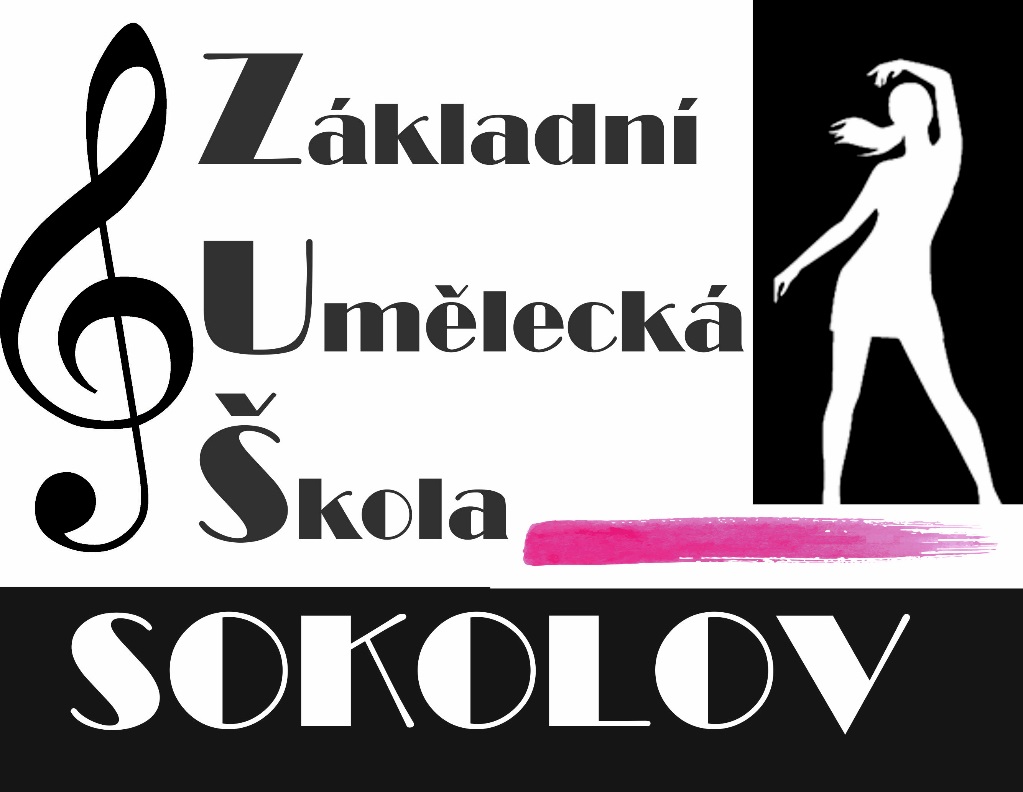 ŠKOLNÍVZDĚLÁVACÍ PROGRAMObsah:1.IDENTIFIKAČNÍ ÚDAJE									32. CHARAKTERISTIKA ŠKOLY									4	2.1  Počet oborů, velikost									4	2.2  Historie a současnost									4	2.3  Charakteristika pedagogického sboru							5	2.4  Dlouhodobé projekty, regionální a mezinárodní spolupráce				5	2.5  Vybavení školy a její podmínky								53. ZAMĚŘENÍ ŠKOLY A JEJÍ VIZE									5	3.1  Zaměření školy										5	3.2  Vize školy										64. VÝCHOVNÉ A  VZDĚLÁVACÍ STRATEGIE							65. VZDĚLÁVACÍ OBSAH UMĚLECKÝCH OBORŮ							6	5.1 HUDEBNÍ OBOR										7		5.1.1    Přípravné studium hudebního oboru						7		5.1.2    Studijní zaměření Hra na klavír							8		5.1.3    Studijní zaměření Elektronické klávesové nástroje					10		5.1.4    Studijní zaměření Hra na housle							13		5.1.5    Studijní zaměření Hra na violoncello						15		5.1.6    Studijní zaměření Hra na zobcovou flétnu						18		5.1.7.   Studijní zaměření Hra na příčnou flétnu						20		5.1.8    Studijní zaměření Hra na klarinet							23		5.1.9    Studijní zaměření Hra na saxofon							25		5.1.10  Studijní zaměření Hra na trubku							27		5.1.11  Studijní zaměření Hra na tenor							29		5.1.12  Studijní zaměření Hra na baryton							31		5.1.13  Studijní zaměření Hra na lesní roh							33		5.1.14  Studijní zaměření Hra na trombon							35		5.1.15  Studijní zaměření Hra na tubu							37		5.1.16  Studijní zaměření Hra na kytaru							39		5.1.17  Studijní zaměření Hra na akustickou doprovodnou kytaru				41		5.1.17 Studijní zaměření Hra na ukulele  							45		5.1.18 Studijní zaměření Hra na bass ukulele						47		5.1.19  Studijní zaměření Hra na elektrickou kytaru					49		5.1.20  Studijní zaměření Hra na basovou kytaru						52		5.1.21  Studijní zaměření Hra na bicí nástroje						54		5.1.22  Studijní zaměření Sólový zpěv							56		5.1.23  Studijní zaměření Sborový zpěv							58		5.1.24  Studijní zaměření Hra na akordeon						60		5.1.25  Studijní zaměření Elektronické zpracování hudby a zvuková tvorba  		63		5.1.26  Hudební nauka									65		5.1.27  Kolektivní interpretace								66	5.2 VÝTVARNÝ OBOR								              67		5.2.1  Studijní zaměření Přípravné studium k 1. stupni výtvarného oboru		              67		5.2.2  Studijní zaměření Výtvarná tvorba						              68		5.2.3  Studijní zaměření Práce s keramikou					              70		5.2.4  Studijní zaměření Počítačová grafika					              74	5.3. TANEČNÍ OBOR									              76		5.3.1 Přípravné studium k 1. stupni	 					              76		5.3.2 Studijní zaměření Taneční tvorba a interpretace				              77	5.4. LITERÁRNĚ DRAMATICKÝ OBOR							              85	       5.4.1 Přípravné studium k 1. stupni						              85		5.4.2 Studijní zaměření  Dramatická průprava, Dramatika a slovesnost, Přednes	              866. ZABEZPEČENÍ VÝUKY ŽÁKŮ SE SPECIÁLNÍMI VZDĚLÁVACÍMI POTŘEBAMI		              897. VZDĚLÁVÁNÍ ŽÁKŮ MIMOŘÁDNĚ NADANÝCH					              908. HODNOCENÍ ŽÁKŮ A VLASTNÍ HODNOCENÍ ŠKOLY					              90	9.1 Hodnocení žáka									              90	9.1 Vlastní hodnocení školy								              921. IDENTIFIKAČNÍ  ÚDAJENázev ŠVP:	Školní vzdělávací program Základní umělecké školy SokolovPředkladatel:	 Základní umělecká škola Sokolov, Staré náměstí 37Adresa: 	Staré náměstí 37, 356 01 Sokolov		IČO: 699 78 972		Ředitel školy: Roman Švancar		Telefon: 352 623 769,		E-mail: zus.sokolov@volny.cz		Webové stránky: www.zussokolov.czZřizovatel:	Město Sokolov,		Rokycanova 1929, 356 01 Sokolov		Telefon: 359 808 111, 352 352 111		E-mail: epodatelna@mu-sokolov.czDatum vydání: 9. červen 2022Platnost dokumentu od: 1. září 2022Roman Švancar								ředitel školy2. CHARAKTERISTIKA  ŠKOLY2.1 Počet oborů, velikost Základní umělecká škola Sokolov se vyučuje ve 3 uměleckých oborech:Hudební	-   HO	individuální, skupinová a kolektivní výukaVýtvarný	     -   VO  	kolektivní výukaTaneční	     -   TO  	kolektivní výukaPovolená maximální kapacita školy je každoročně téměř maximálně využita.2.2. Historie a současnost30. července 1946 rozhodla rada MNV Sokolov o zřízení Městské hudební školy, za předpokladu, že se přihlásí minimálně 60 uchazečů. Nakonec se závazně přihlásilo 130 žáků. Vyučování začalo 1. září 1946 v budově čp. 9 v ulici Maršála Tita. Prvním ředitelem školy byl prof. Př. Bažant z Brna. Výuka se orientovala především na hru na klavír, smyčcové nástroje a akordeon. Na škole vzniklo několik komorních souborů. Záznamy v kronice města Sokolova se příliš o hudební škole nezmiňují a tak lze ještě vyčíst, že např. v roce 1953 již škola měla 221 žáků, z toho 46 v přípravné hudební výchově. Škola v té době otevřela i večerní kurzy pro pracující. Podle dochovaných školních kronik škola postupně otevřela svoje pobočky v Habartově, Kynšperku, Chodově, Lokti a Horním Slavkově. Školu v té době řídil pan Václav Smítko, a to až do roku 1983. Výuka se rozšířila o další oddělení dechových nástrojů a kytary a svými vystoupeními se aktivně podílela na kulturním životě v Sokolově a okolí.V šedesátých letech vyučovalo na škole a pobočkách 22 učitelé a školu navštěvovalo průměrně 550 žáků. Začátkem sedmdesátých let vznikly z hudebních škol Lidové škola umění (známé „lidušky„), jako komplexní zařízení ve vzdělávání v oborech hudebním, tanečním, výtvarném a literárně – dramatickém. Lidová škola umění v Sokolově v té době měla pouze obory hudební a výtvarný. V roce 1973 se všechny pobočky staly samostatnými školami. Průměrný počet žáků se pohyboval mezi 400 – 450, které vyučovalo zhruba 17 učitelů.V roce 1983 byla do vedení školy jmenována Jiřina Stariatová. Hudební a výtvarný obor se rozšířil o literárně – dramatický obor a na krátký čas byla ke škole připojena pobočka v Habartově. V té době na škole vyučovalo až 30 učitelů, ale víc jak polovina z nich pracovala na vedlejší pracovní poměr. Byli to převážně hráči z Karlovarského symfonického orchestru a Vojenské posádkové hudby. Na škole vznikl dětský dechový orchestr, který na konci osmdesátých let měl až 30 členů – výhradně žáků školy. V roce 1986 vznikl pod vedením prof. Václava Zemana pěvecký sbor ZVONEK. Na škole se dařilo různým komorním tělesům (akordeonový soubor, rocková skupina LIDUŠKA, dixilendové sdružení MINIDIX aj.). Žáci během školního roku vystupovali na samostatných koncertech, při různých společenských a veřejných událostech v Sokolově a okolí. Z různých soutěží přivážely všechny obory kvalitní umístění.Po událostech v roce 1989 se škole otevřely další možnosti. Již v roce 1991 získala novu budovu na Starém náměstí, kde sídlí dodnes. Výuka byla rozšířena o obor taneční. Škola navázala spolupráci s Kreismusikschule Tirschenreuth. Dechový orchestr a žáci hudebního oboru navštívili se svým programem v roce 1992 hudební školu ve Wetzlaru (SRN). Nejvýznamnějšího úspěchu v tomto roce dosáhl pěvecký sbor ZVONEK, který se zúčastnil Mezinárodního festivalu mládežnických pěveckých sborů v belgickém Neerpeltu, kde získal 1. místo s pochvalou poroty. Dechový orchestr se od roku 1993 do roku 2000 pravidelně zúčastňoval Mezinárodních festivalů dechových orchestrů v Brně a v Praze, odkud vozil umístění v bronzových pásmech. Také v soutěžích ZUŠ v jednotlivých oborech škola zaznamenala úspěchy. Např. žáci hudebního oboru (trubka, tuba) postoupili třikrát do celostátního kola soutěží ZUŠ, z toho v roce 1994 získal Robert Kučera 1. místo ve hře na tubu. Výtvarný obor pravidelně vystavoval práce v Sokolově a zahraničí. Získal ocenění z domácích i mezinárodních soutěží. Podílel se na výzdobě dětských oddělení polikliniky a nemocnice v Sokolově. Uspořádal několik aukcí, jejichž výtěžek věnoval např. dětskému oddělení sokolovské nemocnice nebo Základní umělecké škole v Č. Budějovicích, postižené povodněmi v roce 2002. V tanečním oboru vznikly postupně taneční skupiny IMPULS, které např. v roce 2000 vybojovaly 1. místo v celorepublikové soutěži mažoretek v Žatci. Pravidelně vystupovaly při různých veřejných a společenských akcích doma i v zahraničí. Ředitelem školy byl od roku 1993 do roku 2003 Jiří Naxera.Od roku 2000 je Základní umělecká škola příspěvkovou organizací s právní subjektivitou. Od roku 2003 se vyučuje i na odloučeném pracovišti v Březové.Informace o činnosti školy jsou zveřejněny na webových stránkách školy www.zussokolov.cz	2.3 Charakteristika pedagogického sboruPedagogický sbor školy je složen z kvalifikovaných pedagogů, kteří si svoji odbornost dále rozšiřují v dalším vzdělávání. Průměrný věk sboru se pohybuje mezi 35 – 50 roky, poměr mužů a žen je vyrovnaný. 2.4 Dlouhodobé projekty, regionální a mezinárodní spolupráceZákladní umělecká škola Sokolov dlouhodobě spolupracuje s Kreismusikschule v Tirschenreuthu (NSR). Obě školy každoročně pořádají společné vánoční koncerty a koncerty ke Dni matek v Sokolově, Tirschenreuthu a Waldsassenu (NSR).Dechový orchestr školy spolupracuje s dechovým orchestrem ZUŠ Toužim. V roce 2009 se jako společný orchestr zúčastnily Evropského festivalu mládežnických orchestrů v belgickém Neerpeltu, kde obsadily výborné 3. místo. Každoročně připravují pro veřejnost v Sokolově a Toužimi vánoční a jarní koncerty.	2.5 Vybavení školy a její podmínkyPro výuku v hudebním oboru škola disponuje s prostornými učebnami pro individuální a kolektivní výuku. Pro potřeby sborů, orchestrů a ostatních komorních souborů je možné využít koncertní sál školy s kapacitou 100 míst. Výuka ve výtvarném oboru probíhala do roku 2018 ve dvou menších třídách, od čehož se odvíjela naplněnost oboru. Od roku 2019 využívá výtvarný obor zrekonstruovaných půdních prostor v hlavní budově, kde vznikly tři nové učebny, které umožnily navýšit naplněnost oboru. Do bývalých tříd se přestěhovala učebna keramiky. Taneční obor vyučuje v budově ZUŠ v menším zrcadlovém sále a v prostorách tělocvičny Střední školy živnostenské v Sokolově. Prostory na odloučeném pracovišti v Březové odpovídají požadavkům všech tří oborů.Třídy školy jsou vybaveny ICT a připojeny k internetu. Kabinet hudebních nástrojů je pravidelně obnovován a rozšiřován o nástroje klasické i elektronické. Škola zapůjčuje žákům hudební nástroje v rámci možností. Pro potřeby multimediální výuky disponuje škola ministudiem, audio a video technikou a potřebným SW vybavením. V koncertním sále je možné využít hry na dvou křídlech. Sál je také vybaven moderní audiotechnikou.V roce 2018 byly opraveny podlahy a stropy v 3. NP hlavní budovy a zateplen půdní prostor. 3. ZAMĚŘENÍ ŠKOLY A JEJÍ VIZE3.1 Zaměření školy Ve výchovně vzdělávacím procesu škola zohledňuje možnosti pedagogického sboru s přihlédnutím k potřebám a zájmům žáků.  Umožňuje jim získat potřebné vědomosti a znalosti při vlastní realizaci klasických i soudobých forem umění.  Při pedagogické práci uplatňuje jak klasické formy výuky tak moderní s využitím ICT technologií. Případné zájemce připravuje škola na další studia na středních či vysokých školách s uměleckým nebo pedagogickým zaměřením.  3.2 Vize školyDlouhodobou vizí školy je rozvíjet u žáků celoživotní kladný vztah ke všem formám umění ať už aktivní činností nebo pasivním vnímáním.4. VÝCHOVNÉ A VZDĚLÁVACÍ STRATEGIEVýchovné a vzdělávací strategie jsou společně uplatňované postupy učitelů pro utváření a rozvíjení klíčových kompetencí žáků.4.1 Strategie pro kompetenci k umělecké komunikaciSeznámíme žáka s uměleckým dílem formou jemu blízkou a společně o něm diskutujeme.Podporujeme u žáka vytváření jeho vlastního názoru na umělecké dílo a respektujeme ho.Dáváme žákovi prostor pro jeho vlastní umělecké vyjádření.Ve všech oborech uplatňujeme individuální přístup k žákovi.Využíváme různé efektivní metody a formy učení. Učíme žáka vyhledávat zpracovávat a používat potřebné informace.Při jeho hodnocení používáme prvky pozitivní motivace. Svým dalším vzděláváním motivujeme žáka k celoživotnímu učení.4.2 Strategie pro kompetenci osobnostně sociálníUčíme žáka pracovat v kolektivu, respektovat názory druhých.Vysvětlujeme žákovi, že úspěch kolektivu závisí na jeho individuálním přístupu.Podporujeme diskuzi uvnitř kolektivu a umožňujeme žákovi vyjádřit se nad vlastním i týmovým úspěchem či neúspěchem.Vysvětlujeme žákovi potřebu soustavné domácí přípravy jako základ sebemenšího individuálního i kolektivního úspěchu.Účastí na veřejných akcích a soutěžích motivujeme žáka k lepším výkonům a k získání pocitu sebevědomí a radosti z úspěchu.Učíme žáky k odmítavému postoji ke všemu, co narušuje dobré vztahy v kolektivu.4.3. Strategie pro kompetenci kulturníPrezentací svých výsledků na veřejnosti umožňujeme žákovi podílet se aktivně na kulturním dění ve městě či regionu.Seznamujeme žáka s různými formami umění nejenom z oboru, který navštěvuje.Návštěvou kulturních akcí a s využitím ICT technologií seznamujeme žáka nejenom s českým kulturním dědictvím ale také s kulturou jiných národů.Snažíme se vést žáka k tomu, aby získané vědomosti a schopnosti uplatnil v dalším vzdělávání, a dokázal je předávat ostatním.5. VZDĚLÁVACÍ OBSAH UMĚLECKÝCH OBORŮStruktura školního vzdělávacího programuVzdělávací obsah je rozčleněn na umělecké obory, které obsahují jedno nebo i více studijních zaměření.V každém Studijním zaměření je vypracován Učební plán s předměty povinnými, případně volitelnými nebo nepovinnými a jejich týdenní vyučovací dotací. Základní informace k organizaci výuky je zařazena pod každý Učební plán.Vzdělávací obsah učiva prostřednictvím Ročníkových výstupů každého předmětu je zařazen následně.Všeobecné podmínky k přijetí a organizace studiíVšechny obory, které naše škola vyučuje, se řídí stejnými podmínkami a pravidly k přijetí uchazeče a jeho zařazení do studia.Přípravné studium k I. stupniŽáci jsou přijímáni od 5 let věku na základě předpokladů ke vzdělávání. Studium je maximálně dvouleté s hodinovou dotací uvedenou v tabulce. Absolvování přípravného studia není podmínkou pro přijetí do základního studia. Cílem přípravného studia je podchytit zájem dětí a na základě předpokladů rozvíjet a formovat jejich tvořivé schopnosti. Ve výuce jsou rozvíjeny schopnosti a dovednosti a zároveň utvářeny elementární návyky. Výuka je realizována hravou, tvořivou a motivační formou. Součástí výuky je i teoretická příprava.Základní studium I. stupněŽáci jsou přijímáni od 7 let na základě úspěšně vykonané talentové zkoušky, délka studia je ve všech oborech 7 let.Základní studium II. stupněŽáci jsou přijímáni od 14 let věku, navazuje na studium I. stupně a je organizováno ve všech oborech v délce 4 let.Studium pro dospěléStudium pro dospělé je organizováno a pro studenty od 18 let. Plynule navazuje na studium II. stupně, nebo je organizováno na základě zaměření a zájmu. Délka studia je maximálně 4 roky v rozsahu minimálně 1 vyučovací hodiny týdně pro všechny obory.5.1 HUDEBNÍ OBOR  Charakteristika oboruV hudebním oboru podchycujeme a rozvíjíme hudební nadání dětí. Žáci mají možnost získat správné návyky a dovednosti ve hře na hudební nástroje a ve zpěvu. Postupně seznamují s notovým zápisem, procvičují si hudební představivost i paměť a učí se zvládat nezbytné technické a výrazové prostředky. Mimo sólového hraní se mohou uplatnit jako hráči v komorní, souborové a orchestrální hře či jako zpěváci v pěveckých sborech školy. Nedílnou součástí vzdělávání je předmět Hudební nauka, kde se žáci učí chápat zákonitosti hudební teorie, prostřednictvím poslechu hodnotit umělecký projev jako celek a chápat hudbu v dějinných souvislostech. 5.1.1 Přípravné studium k 1. stupniUčební plán I.Učební plán II.	 Poznámky k organizaci výuky:Předmět Přípravná hudební výchova se vyučuje v kolektivu maximálně 20 žáků.Předmět Hra na nástroj nebo zpěv se vyučuje ve skupině 2 žáků, ve hře na zobcovou flétnu až 3 žáků.Ročníkové výstupy předmětu Přípravná hudební výchova: 1. ročníkŽák:rytmizuje slova a říkadlarytmicky zazpívá v jednohlasevyjádří hudbu pohybem 2. ročníkŽák:doprovodí píseň rytmickým či zvukomalebným doprovodem, zdůrazní první dobu popíše délky notpřečte a zapíše tóny c1 – c2 v celých notáchpopíše náladu slyšené hudbyRočníkové výstupy předmětu Hra na nástroj nebo zpěv 1. ročníkŽák:popíše svůj nástrojzahraje základní tóny nástrojereprodukuje zpěvem předehrané melodie2. ročníkŽák:reprodukuje rytmus složený z celých, půlových a čtvrťových not a pomlkzahraje z not jednoduchou melodii nebo píseňpředvede správné návyky při hře na nástroj nebo zpěvu5.1.2 Studijní zaměření Hra na klavírUčební plán:Poznámky k organizaci výuky:Výuka předmětu Hra na klavír probíhá individuálněPředmět ze skupiny Volitelných předmětů se volbou stává povinným předmětem, žák může docházet i do více volitelných předmětů., pak je však všechny musí akceptovat jako povinné. Změnu volitelného předmětu lze akceptovat v pololetí nebo na začátku školního roku. Výuku lze navštěvovat i dříve než ukládá Učební plán.Ročníkové výstupy povinného předmětu Hudební nauka a Volitelných předmětů jsou společné pro všechna studijní zaměření v hudebním oboru a jsou uvedeny v dokumentu samostatně dle Obsahu.Ročníkové výstupy předmětu Hra na klavír:Základní studium I. stupně1. ročníkŽák:přečte noty v houslovém a basovém klíči v rozsahu C – c2Popíše význam dynamických označení Piano, Forte a tempových označení Allegro, ModeratoHraje předepsaný prstokladzahraje základní druhy úhozů – portamento, Staccato a Legatozahraje jednoduché skladby z notvybere si a zahraje skladbu zpaměti2. ročník:Žák:čte a hraje v houslovém a basovém klíčizahraje durové stupnice v protipohybuhraje základní dynamické prvky Forte a Piano a tempové prvky Allegro, Moderato použije při hře pedál3 .ročníkŽák:zahraje dohromady durové stupnice s tónickým kvintakordem s obraty v protipohybunastudované skladby zahraje s předepsanou dynamikoudoprovodí píseň základními harmonickými funkcemi Tonika a Dominanta přiznávkovým způsobem.4. ročníkŽák:zahraje dohromady mollové stupnice a akordy rovným pohybemsamostatně pedalizuje a pedalizaci vysvětlísamostatně volí dynamické prostředky k vyjádření hudebního obsahu skladebsamostatně nastuduje obsahově jednoduché skladby5. ročníkŽák:zahraje durové a mollové stupnice rovným pohybem přes dvě oktávy a rozložené akordy zahraje melodické ozdoby zahraje z listu obsahově jednoduché skladbynastuduje a předvede technicky náročnější skladby6. ročníkŽák:zahraje durové a mollové stupnice rovným pohybemzahraje velký rozklad akordu T5 s obratyvysvětlí a předvede interpretaci skladeb různých stylových období a žánrůpři interpretaci skladeb využije zvukových možností nástroje7.ročníkŽák:zahraje stupnice dur a moll kombinovanou technikou při hře uplatňuje sluchovou sebekontrolunastuduje a zahraje skladbu, při které uplatní všechny získané výrazové a technické dovednostiZákladní studium II. stupně1. ročníkŽák:zahraje skladby různých stylových obdobízformuluje vlastní názor na interpretaci skladeb různých stylových období2. ročníkŽák:uvede příklady skladeb pro klavír českých a světových autorů různých stylových období zahraje skladbu blízkou jeho osobním preferencím a vyjádří ji podle vlastních představ zahraje doprovody k sólovým nástrojům nebo zpěvu, které uplatní v předmětu Kolektivní interpretace3. roč.Žák:hraje z listu skladby různých stylových období a žánrůvytvoří jednoduché doprovody k lidovým i umělým písním4. roč.Žák:zahraje skladby všech stylových období  zhodnotí svůj výkon nebo výkon jiného hráče, dokáže o něm diskutovat, respektuje názor druhých5.1.3 Studijní zaměření Hra na elektronické klávesové nástrojeUčební plán:Poznámky k organizaci výuky:Výuka předmětu Hra na elektronické klávesové nástroje probíhá individuálněPředmět ze skupiny Volitelných předmětů se volbou stává povinným předmětem, žák může docházet i do více volitelných předmětů., pak je však všechny musí akceptovat jako povinné. Změnu volitelného předmětu lze akceptovat v pololetí nebo na začátku školního roku. Výuku lze navštěvovat i dříve než ukládá Učební plán.Ročníkové výstupy povinného předmětu Hudební nauka a Volitelných předmětů jsou společné pro všechna studijní zaměření v hudebním oboru a jsou uvedeny v dokumentu samostatně dle Obsahu.Ročníkové výstupy předmětu Hra na elektronické klávesové nástroje:Základní studium I. Stupně1. ročníkŽák:popíše základní funkce nástrojepředvede orientaci na klaviatuřezahraje pravou rukou píseň nebo skladbu v základní pětiprsté polozezahraje melodie v základních rytmických útvarech s využitím metronomu2. ročníkŽák:zahraje vybrané stupnice v protipohybupřečte a zahraje v noty v houslovém klíčipřečte a zahraje základní akordové značky ve zkrácené verzizahraje melodie v 2/4, 3/4, a 4/4 taktuzahraje jednoduché melodie z listu3. ročníkŽák:zahraje vybrané stupnice v protipohybu a akordy s obratypředvede ovládání funkcí „style“ a „voice“při hře využije funkce „intro“, „ending“ nebo „break“s využitím automatického doprovodu zahraje jednoduché skladby různých stylových období 4. ročníkŽák:zahraje složitější rytmické útvary, např. 6/8, 5/4 apod.zahraje jednodušší skladby z oblasti populární či jazzové hudbypoužije při hře základní výrazové prvky (dynamika, tempo)zahraje jednoduché klavírní skladby pro 5. ročníkŽák:při hře využije celý rozsah klaviaturypředvede volbu základních funkcí nástrojezahraje technicky náročnější skladby různých stylů a žánrův doprovodu písní aplikuje základní a vedlejší kvintakordy6. ročníkŽák:aktivně spolupracuje s učitelem při vyhledávání skladebpři interpretaci skladeb samostatně volí základní výrazové a technické prvkytransponuje jednoduché melodie o oktávu oběma směryzapíše a zahraje jednoduché národní písně a základní harmonické funkcezahraje akordy rozložené akordy v levé ruce 7. ročníkŽák:samostatně vyhledá a nastuduje přiměřeně obtížnou skladbu různého období a žánrůaplikuje funkce automatického doprovoduv doprovodu skladeb využije obraty kvintakordůzahraje zpaměti přiměřeně obtížnou skladbuZákladní studium II. stupně1. ročníkŽák:zahraje všechny durové a mollové stupnice s akordy v protipohybupřečte a použije složitější akordové značky, vysvětlí jejich stavbu2. ročníkŽák:samostatně vyhledá a nastuduje sklady blízké jeho profilacizformuluje vlastní názor na interpretaci skladeb různých období a žánrů3. ročníkŽák: nastuduje a zahraje obtížné skladby různého období a žánrůpři hře samostatně využije všechny dostupné funkce nástroje4. ročníkŽák:samostatně zharmonizuje melodii s využitím základních a vedlejších akordůuvede příklady skladeb nebo interpretů pro jeho nástrojzhodnotí svůj výkon nebo výkon jiného hráče, diskutuje o něm, respektuje názor druhých5.1.4 Studijní zaměření Hra na housleUčební plán:Poznámky k organizaci výuky:Výuka předmětu Hra na housle probíhá individuálněPředmět ze skupiny Volitelných předmětů se volbou stává povinným předmětem, žák může docházet i do více volitelných předmětů., pak je však všechny musí akceptovat jako povinné. Změnu volitelného předmětu lze akceptovat v pololetí nebo na začátku školního roku. Výuku lze navštěvovat i dříve než ukládá Učební plán.Ročníkové výstupy povinného předmětu Hudební nauka a Volitelných předmětů jsou společné pro všechna studijní zaměření v hudebním oboru a jsou uvedeny v dokumentu samostatně dle Obsahu.Ročníkové výstupy předmětu Hra na housleZákladní studium I. Stupně1. ročníkŽák:uchopí nástroj ve výchozí polozepředvede správné postavení pravé ruky, dělení smyčce, hru legatosprávně položí prsty na hmatník v 1. polozezahraje jednoduché skladby dle notového zápisu2. ročník:Žák:zahraje pravou rukou détaché, legato předvede správné pozice pravé ruky při přechodu přes strunyzahraje zpaměti jednoduché melodiezahraje stupnice G-dur, D-dur v jedné oktávězahraje jednoduché skladby s doprovodem klavíru3. ročníkŽák:zahraje durový a mollový prstokladzahraje détaché, legato, staccatozahraje jednoduché etudy a technická cvičenírozliší hru v základních dynamických odstínechzahraje zpaměti jednoduché přednesové skladby v 1. polozezahraje stupnice D-dur, A-dur a kvintakord přes jednu oktávuzahraje jednoduché dvojzvuky4. ročníkŽák:při hře dbá na kvalitu tónupoužívá vibratovyužívá hru détaché, legato, staccato, martelézahraje stupnice dur, moll přes dvě oktávy a rozložené kvintakordy (3 a 6 legato) v různých smykových kombinacíchzahraje přiměřeně náročné technické a melodické etudyorientuje se ve hře s jinými nástroji5. ročníkŽák:zahraje ve 3. polozevyužívá dokonale hru vibratohraje skladby většího rozsahu různých stylových obdobízahraje jednoduché dvojhmaty6. ročníkŽák:zahraje v 5., 2, a 4., polozezahraje stupnice dur a moll s rozloženými kvintakordy v různých smykových kombinací přes  3 oktávyzahraje náročnější etudy s přihlédnutím na koordinaci levé a pravé rukyzahraje z listu jednoduché skladbypři interpretaci skladeb vnímá rozdílnost výrazových prostředků různých slohových období7. ročníkŽák:orientuje se v intonaci, má rytmickou a sluchovou sebekontrolusamostatně nastuduje a interpretuje přiměřeně obtížnou skladbuvyužívá složitější smykové varianty, hru v různých smykových polohách a hru dvojhmatůinterpretuje náročnější technické a výrazové etudy, delší přednesové skladby, koncerty, sonátyZákladní studium II. stupně1. ročníkŽák:aktivně se podílí na výběru skladebinterpretuje skladby různých slohových období s využitím znalostí o jejich obsahu, formě, výrazu a harmonii2. ročníkŽák:samostatně vyhledá skladby blízké jeho osobním preferencímdiskutuje s pedagogem nebo s jinými hráči o způsobu interpretace skladeb, má vlastní názor, respektuje názor druhýchsamostatně volí prstoklady a smyky3. ročníkŽák:při hře využívá všech dosud získaných znalostí a dovednostípři interpretaci skladeb navrhne a použije vlastní dynamiku a svůj návrh zdůvodnízhodnotí vlastní výkon i výkony jiných hráčů, poukáže na klady i zápory ve výkonu4. ročníkŽák:při hře užívá všechny jemu dostupné techniky hryuvede příklady skladeb pro housle různých slohových obdobídle vlastního výběru zahraje zpaměti náročnější skladby různých slohových období a žánrůzahraje z listu náročnější skladby5.1.5 Studijní zaměření Hra na violoncelloUčební plán:Poznámky k organizaci výuky:Výuka předmětu Hra na violoncello probíhá individuálněPředmět ze skupiny Volitelných předmětů se volbou stává povinným předmětem, žák může docházet i do více volitelných předmětů., pak je však všechny musí akceptovat jako povinné. Změnu volitelného předmětu lze akceptovat v pololetí nebo na začátku školního roku. Výuku lze navštěvovat i dříve než ukládá Učební plán.Ročníkové výstupy povinného předmětu Hudební nauka a Volitelných předmětů jsou společné pro všechna studijní zaměření v hudebním oboru a jsou uvedeny v dokumentu samostatně dle Obsahu.Výuka předmětu Violoncellový soubor VCELLA probíhá napříč všemi ročníky I. a II. stupně a jeho ročníkové výstupy jsou zařazeny za ročníkové výstupy předmětu Hra na violoncelloRočníkové výstupy předmětu Hra na violoncelloZákladní studium I. Stupně1. ročníkŽák:předvede správné držení těla i nástroje při hranízahraje jednoduché skladbičky, nebo lidové písně a to pizzicato i arcozahraje zpaměti skladby lehčího charakteru, lidové písně apod.Předvede práci pravou rukou při přechodech přes struny, dělení smyčce, ve hře legato2. ročníkŽák:hraje základní dynamické rozdíly - p, mf, fuplatňuje intonační sebekontroluhraje výměny do polohpři hře využívá znalost práce pravé ruky3. ročníkŽák:hraje v široké polozepři hře využívá dynamiku crescendo, decrescendovyužívá základní smyky a jejich kombinacevyužívá přirozené flažoletypracuje s kvalitou tónu4. ročníkŽák:vnímá výraz přednesové skladby a podle toho ji interpretuje správně intonacidbá na kvalitu tónu5. ročníkŽák:hraje zpaměti přednesové skladby většího rozsahuzahraje v poloháchzahraje jednoduché dvojhmatyzahraje z listu drobnější skladbyrozlišuje různý charakter přednesových skladebvyužívá vibratohraje v tenorovém klíči6. ročníkŽák:rozliší slohové období hraných skladeb pracuje samostatně s kvalitou tónu7. ročníkŽák:dbá na intonační, rytmickou a tónovou sebekontroluzahraje složitějších smykové variantyinterpretuje delší přednesové skladbyZákladní studium II. Stupně	1. ročník	Žák:aktivně se podílí na výběru skladeb,zahraje náročnější skladby různých stylových období a žánrů2. ročníkŽák:při hře samostatně využívá získané technické dovednostinavrhne tempo a dynamiku hraných skladebzahraje ve všech polohách 3. ročníkŽák:posoudí vlastní výkon i výkony jiných, diskutuje o něm, má vlastní názor, respektuje názor druhýchuvede příklady skladeb pro svůj nástroj různých stylových období a žánrů4. ročníkŽák:má vlastní názor na interpretaci skladeb různých stylových období a žánrůsamostatně nastuduje složitější skladby Ročníkové výstupy předmětu Violoncellový soubor VCELLAZákladní studium I. Stupně1. ročníkŽák:orientuje se v notovém zápise studovaných skladebudrží tempo a rytmuszahraje pizzicato nejjednodušší skladby2. ročníkŽák:správně reaguje na gesta vedoucího skupinyzahraje jednoduchý part pizzicato i arcorychle opraví intonační nepřesnosti3. ročníkŽák:pracuje s dynamikoumá přesnou souhru s ostatními spoluhráči4. ročníkŽák:zahraje intonačně přesnězahraje obtížnější party5. ročníkŽák:orientuje se v partituřesamostatně nastuduje svůj part6. ročníkŽák:použije dynamické a výrazové prostředky svého nástroje k vyjádření charakteru interpretované skladby7. ročníkŽák:S ladičkou ladičky naladí nástroj sobě i mladším spoluhráčůmvyužije získané technické dovednosti při nácviku partůZákladní studium II. stupně1. ročníkŽák:radí mladším spoluhráčům při nácviku jejich partůzodpovědně spolupracuje na vytvoření společného zvuku, výrazu a interpretaci skladeb2. ročníkŽák:řídí skupinu mladších spoluhráčů na dělené zkoušce3. ročníkŽák:zahraje z listu přiměřeně obtížné partyposoudí kvalitu interpretace studované skladby a aktivně hledá možnosti řešení4. ročníkŽák:samostatně řídí část zkouškysamostatně vybere repertoár5.1.6 Studijní zaměření Hra na zobcovou flétnuUčební plán:Poznámky k organizaci výuky:Výuka předmětu Hra na zobcovou flétnu probíhá individuálně, nebo ve skupině max. 4 žáků.Předmět ze skupiny Volitelných předmětů se volbou stává povinným předmětem, žák může docházet i do více volitelných předmětů., pak je však všechny musí akceptovat jako povinné. Změnu volitelného předmětu lze akceptovat v pololetí nebo na začátku školního roku. Výuku lze navštěvovat i dříve než ukládá Učební plán.Ročníkové výstupy povinného předmětu Hudební nauka a Volitelných předmětů jsou společné pro všechna studijní zaměření v hudebním oboru a jsou uvedeny v dokumentu samostatně dle Obsahu.Ročníkové výstupy předmětu Hra na zobcovou flétnu:Základní studium I. stupně1. ročníkŽák:zahraje tóny správnou dechovou a jazykovou technikupřečte a zahraje tóny v probíraném rozsahuzahraje z not jednoduchou melodii 2. ročníkŽák:správně pracuje s dechem a jazykemrozpozná rozdíl mezi kvalitním a nekvalitním tónemzahraje jednoduché skladby s doprovodem klavírureprodukuje podle sluchu jednoduché rytmické útvary3. ročníkŽák:orientuje se v jednoduchých rytmických útvarech a jejich notovém zápisurozpozná charakter a náladu skladby a použije elementární výrazové prostředky (dynamika, agogika, artikulace)zahraje zpaměti jednoduchou skladbu4. ročníkŽák:zahraje složitější rytmické útvaryzahraje skladby v tóninách do 2# a 2b a v rozsahu c1 – g2zahraje z listu jednoduchou skladbu5. ročníkŽák:zahraje skladby různých stylů a žánrůohodnotí úroveň a kvalitu svého výkonuzahraje náročnější skladby s doprovodem klavíru6. ročníkŽák:zahraje melodie a skladby v plném rozsahu nástrojesamostatně nastuduje jednoduchou skladbuzahraje z listu obtížnější skladbutransponuje melodie o oktávu oběma směry7. ročníkŽák:při hře samostatně použije technické a výrazové prostředky klade důraz na tvoření a kvalitu tónumá sluchovou sebekontroluZákladní studium II. Stupně1. ročníkŽák:hraje náročnější skladby různých slohových období a žánrů, na jejich interpretaci má vlastní názor, který dokáže zformulovatsamostatně nastuduje sólové i souborové party2. ročníkŽák:při přednesu skladeb vhodně volí melodické ozdoby, uplatní vlastní přednesové vyjádření skladby3. ročníkŽák:samostatně vybere a nastuduje skladby blízké jeho zájmůmuvede příklady literatura pro zobcovou flétnu různých období4. ročníkŽák:má přesvědčivý a působivý hudební projev za použití všech výrazových a tempových prostředkůovládá techniku dvojitého staccata, vhodně ji použije ve skladbáchzhodnotí svůj výkon i výkony jiných hráčů, diskutuje o nich, respektuje názor ostatních5.1.7 Studijní zaměření Hra na příčnou flétnuUčební plán:Poznámky k organizaci výuky:Výuka předmětu Hra na příčnou flétnu probíhá individuálně.Předmět ze skupiny Volitelných předmětů se volbou stává povinným předmětem, žák může docházet i do více volitelných předmětů., pak je však všechny musí akceptovat jako povinné. Změnu volitelného předmětu lze akceptovat v pololetí nebo na začátku školního roku. Výuku lze navštěvovat i dříve než ukládá Učební plán.Ročníkové výstupy povinného předmětu Hudební nauka a Volitelných předmětů jsou společné pro všechna studijní zaměření v hudebním oboru a jsou uvedeny v dokumentu samostatně dle Obsahu.Ročníkové výstupy předmětu Hra na příčnou flétnuZákladní studium I. stupně1. ročníkŽák:popíše, správně sestaví a rozloží nástrojdrží správně nástroj a zaujímá správný hráčský postojužívá správné nasazení tónu jazykemvytvoří dlouhý tón i kratší tóny na jeden výdech v rozsahu c2 – e1 v chromatickém postupuzahraje jednoduchou píseň zpaměti i z not s doprovodem klavírupopíše hodnoty not a pomlkrozliší dvou a třídobý takt, cítí těžkou dobu2. ročníkŽák:	hraje tóny v dvoučárkované oktávě zahraje nasazovaný i vázaný tónv rozsahu jedné oktávy zahraje durovou a mollovou stupnicinaladí nástroj ke klavíru, popř. k jiným nástrojůmzahraje píseň nebo drobnější skladbu z listu 3. ročníkŽák:rozpozná základní hudební frázi při hře použije dynamická znaménka, rozliší rychlé a pomalé tempo, správně užívá dechu při hraní tónů dvoučárkované oktávyinterpretuje snadné a drobnější skladby různých slohových obdobízahraje probírané stupnice včetně tonických kvintakordů tenuto i legato rozezná odlišný charakter durové a mollové tóniny4. ročníkŽák:zahraje tóny v rozsahu do tříčárkované oktávyartikuluje v různých rytmických, tempových a frázových obměnách, tuto techniku umí použít ve vybraných stupnicích, cvičeních a etudáchnasadí tón s použitím i bez použití jazyka pomocí bránicetransponuje melodii o oktávu výšezahraje melodické variace na stupnicích v rychlém tempu5. ročníkŽák:zahraje tóny ve tříčárkované oktávěnasadí tóny odděleně bránicí a propojí je do několika vlnv interpretaci skladeb použije běžné melodické ozdoby – nátryl, náraz, trylekpředvede několikavětou přednesovou skladbu, při čemž vhodně odliší charakter jednotlivých částí6. ročníkŽák:samostatně nastuduje zadanou skladbusprávně vytvoří rovný i vibrovaný tónsamostatně vybere a použije vhodné výrazové prostředky (dynamika, agogika) a použije je při interpretaci skladby s přihlédnutím k jejímu charakterusamostatně užije běžné melodické ozdoby7. ročníkŽák:zahraje skladby v celém rozsahu nástrojeplynule zahraje stupnice diatonické i chromatickésamostatně řeší technické problémy ve skladbě a vhodným způsobem je nacvičíinterpretuje skladby různých slohových obdobíZákladní studium II. Stupně1. ročník  Žák:hraje tóny v celém rozsahu nástroje v chromatickém postupuuplatní technické a výrazové prostředky při hře v celém rozsahu nástrojepoužije vlastní hudební výraz při studiu a následném provedení skladbyaktivně se podílí na vyhledávání skladeb k nastudování2. ročník  Žák:technicky obtížná místa nastuduje s použitím různých artikulačních a tempových variací najde ve skladbě začátek a konec fráze a místa vhodná pro nádechyuplatní adekvátní techniku pro jazzové skladby, použije swingovou artikulacipřednese vlastní názor na interpretaci skladeb různých slohových období a žánrů a zdůvodní jej.3. ročník  Žák:využije veškeré výrazové a tempové prostředky k dosažení přesvědčivého a působivého hudebního projevuzahraje skladbu z listu uvede příklady literatury pro příčnou flétnuzařadí skladbu podle jejího výrazu do příslušného slohového období 4. ročník Žák:rozpozná místa, kde je vhodné zahrát vibrato a správně ho použijezahraje dvojité staccato a podle charakteru skladby ho na vhodném místě správně použije samostatně vyhledá a interpretuje skladby blízké jeho profilacizhodnotí úroveň a kvalitu svého výkonu i výkonu jiných, diskutuje o nich, respektuje názor druhých5.1.8 Studijní zaměření Hra na klarinetUčební plán:Poznámky k organizaci výuky:Výuka předmětu Hra na klarinet probíhá individuálně.Předmět ze skupiny Volitelných předmětů se volbou stává povinným předmětem, žák může docházet i do více volitelných předmětů., pak je však všechny musí akceptovat jako povinné. Změnu volitelného předmětu lze akceptovat v pololetí nebo na začátku školního roku. Výuku lze navštěvovat i dříve než ukládá Učební plán.Ročníkové výstupy povinného předmětu Hudební nauka a Volitelných předmětů jsou společné pro všechna studijní zaměření v hudebním oboru a jsou uvedeny v dokumentu samostatně dle ObsahuRočníkové výstupy předmětu Hra na klarinetZákladní studium I. Stupně1. ročníkŽák:Při hře použije základní nátiskové a prstové dovednostizahraje tóny détaché v rozsahu e – g1zahraje zpaměti národní písně v probíraném rozsahu2. ročníkŽák:rozliší a popíše základní dynamické prvky (p – mf – f)zahraje tóny v rozsahu e – g2zahraje z not i zpaměti jednoduché skladby3. ročníkŽák:využívá při hře rytmické a dynamické prvkyzahraje tóny v rozsahu do c3předvede další techniky hry (legato, staccato)zahraje probírané durové a mollové stupnice s T5 a D7zahraje jednodušší skladby s doprovodem klavíru 4. ročníkŽák:zahraje chromatickou stupnici v rozsahu do c3zahraje jednodušší skladby různých slohových obdobíza pomocí učitele použije při hře melodické ozdoby5. ročníkŽák:k probíraným mollovým stupnicím zahraje ZM7předvede základní swingové frázovánípři interpretaci skladeb použije samostatně dynamické prvkyaktivně spolupracuje s učitelem při výběru skladeb 6. ročníkŽák:zahraje všechny durové stupnice s akordypředvede chromatickou stupnici v celém rozsahu nástrojesamostatně použije při interpretaci melodické ozdobytransponuje jednoduché písně o jeden tón oběma směry7. ročníkŽák:zahraje všechny mollové stupnice s akordyzahraje s doprovodem klavíru obtížnější skladby různých slohových období a žánrůsamostatně nastuduje přiměřeně obtížnou skladbuZákladní studium II. Stupně1. ročníkŽák:při hře použije samostatně všechny dostupné techniky hrysamostatně vyhledá a nastuduje skladby blízké jeho zájmům a preferencí2. ročníkŽák:vytvoří si vlastní názor na interpretaci skladeb různých slohových období a žánrů a dokáže jej zformulovattransponuje jednoduché melodie o více jak jeden tón oběma směry3. ročníkŽák:zahraje technicky i výrazově obtížné skladbyzhodnotí svůj výkon i výkon jiných, diskutuje o něm, respektuje názor jiných 4. ročníkŽák:uvede příklady skladeb různých období a žánrů napsaných pro svůj nástrojpři interpretaci skladeb samostatně pracuje s barvou a kvalitou tónu5.1.9 Studijní zaměření Hra na saxofonUčební plán:Poznámky k organizaci výuky:Výuka předmětu Hra na saxofon probíhá individuálně.Předmět ze skupiny Volitelných předmětů se volbou stává povinným předmětem, žák může docházet i do více volitelných předmětů., pak je však všechny musí akceptovat jako povinné. Změnu volitelného předmětu lze akceptovat v pololetí nebo na začátku školního roku. Výuku lze navštěvovat i dříve než ukládá Učební plán.Ročníkové výstupy povinného předmětu Hudební nauka a Volitelných předmětů jsou společné pro všechna studijní zaměření v hudebním oboru a jsou uvedeny v dokumentu samostatně dle Obsahu.Ročníkové výstupy předmětu Hra na saxofonZákladní studium I. Stupně1. ročníkŽák:předvede nátiskové a prstové dovednostipři hře použije základní technické prvky zahraje zpaměti národní písně v rozsahu c1 – g22. ročníkŽák:zahraje tóny v rozsahu do c3rozliší základní dynamické prvky (p – mf – f)zahraje z not i zpaměti jednoduché skladbypoužije při hře legato, détaché, staccato3. ročníkŽák:předvede orientaci v jednoduchých notových zápisech populární hudbyreprodukuje jednoduché melodiezahraje jednodušší skladby s doprovodem klavíru  4. ročníkŽák:v artikulacích zahraje probírané durové a mollové stupnice a akordyzahraje chromatickou stupnici v rozsahu nástrojerozliší a předvede výslovnost a frázování v swingové a populární hudbě5. ročníkŽák:využívá výrazové prostředky swingové, populární a moderní hudbězahraje méně náročné skladby různých stylových období a žánrůsamostatně používá dynamické a výrazové prostředky6. ročníkŽák:zahraje všechny durové stupnice s akordypředvede chromatickou stupnici v celém rozsahu nástrojesamostatně použije při interpretaci melodické ozdobytransponuje jednoduché písně o jeden tón oběma směry7. ročníkŽák:zahraje všechny mollové stupnice s akordyzahraje s doprovodem klavíru obtížnější skladby různých slohových období a žánrůsamostatně nastuduje přiměřeně obtížnou skladbuZákladní studium II. stupně1. ročníkŽák:při hře použije samostatně všechny dostupné techniky hrysamostatně vyhledá, nastuduje a zahraje skladby blízké jeho zájmům a preferencí2. ročníkŽák:vytvoří si vlastní názor na interpretaci skladeb různých slohových období a žánrů a dokáže jej zformulovatzahraje jednoduchou jazzovou nebo taneční skladbu s vlastní improvizací3. ročníkŽák:zahraje technicky i výrazově obtížné skladbyuvede příklady skladeb různých období a žánrů napsaných pro svůj nástroj4. ročníkŽák:zhodnotí svůj výkon i výkon druhých, diskutuje o něm, respektuje názor druhýchorientuje se v ladění saxofonů, popíše jejich stavbu5.1.10 Studijní zaměření Hra na trubkuUčební plán:Poznámky k organizaci výuky:Výuka předmětu Hra na trubku probíhá individuálně.Předmět ze skupiny Volitelných předmětů se volbou stává povinným předmětem, žák může docházet i do více volitelných předmětů., pak je však všechny musí akceptovat jako povinné. Změnu volitelného předmětu lze akceptovat v pololetí nebo na začátku školního roku. Výuku lze navštěvovat i dříve než ukládá Učební plán.Ročníkové výstupy povinného předmětu Hudební nauka a Volitelných předmětů jsou společné pro všechna studijní zaměření v hudebním oboru a jsou uvedeny v dokumentu samostatně dle Obsahu.Ročníkové výstupy předmětu Hra na trubkuZákladní studium I. Stupně1. ročníkŽák:při hře používá zásady správného dýchání zahraje jednoduchá nátisková cvičení v základní poloze nástrojereprodukuje jednoduché rytmické a melodické útvaryzahraje jednoduché melodie dle notového zápisu 2. ročníkŽák:	využívá nátiskové dovednostipředvede práci s dechem a jazykemzahraje jednoduchou skladbu s doprovodem3. ročníkŽák:orientuje se v jednoduchých hudebních útvarech a v jejich notovém zápisu rozpozná charakter a náladu skladby a při hře použije elementární výrazové prostředky (dynamika, agogika, artikulace)zahraje zpaměti jednoduchou skladbu4. ročníkŽák:zahraje tóny v rozsahu do g2artikuluje v různých rytmických, tempových a frázových obměnách, tuto techniku použije      ve vybraných stupnicích, cvičeních a etudáchtransponuje melodii o oktávu výše nebo obrácenězahraje jednoduchou skladbu z listu5. ročníkŽák:interpretuje méně obtížné skladby různých stylů a žánrůnaladí svůj nástroj ke klavíru nebo jinému nástroji6. ročníkŽák:zahraje stupnice dur i moll s akordy a obratysamostatně nastuduje přiměřeně obtížnou skladbupři interpretaci skladeb samostatně použije základní výrazové prostředky7. ročníkŽák:zahraje tóny v celém rozsahu nástrojemá vlastní názor na interpretaci skladeb, dokáže jej formulovatinterpretuje technicky náročnější skladby různých slohových období a žánrůZákladní studium II. stupně1. ročníkŽák:samostatně vyhledá a interpretuje skladby blízké jeho profilacinalezne vlastní hudební výraz při studiu a následném provedení skladby a dokáže ho obhájitnalezne ve skladbě začátek a konec fráze a z toho vyplývající místa vhodná pro nádechy2. ročníkŽák:interpretuje jazzové skladby, používá swingovou artikulacisamostatně využije melodické ozdoby při nastudování skladby3. ročník Žák:využije veškeré výrazové a tempové prostředky k dosažení přesvědčivého a působivého hudebního projevuzahraje techniku dvojitého staccata a podle charakteru skladby jej na vhodném místě správněpoužije4. ročníkŽák:zahraje obtížnější skladbu z listu uvede příklady skladeb pro svůj nástroj různých slohových obdobízhodnotí svůj výkon i výkon druhých, diskutuje o něm, respektuje názory druhých5.1.11 Studijní zaměření Hra na tenorUčební plán:Poznámky k organizaci výuky:Výuka předmětu Hra na tenor probíhá individuálně.Předmět ze skupiny Volitelných předmětů se volbou stává povinným předmětem, žák může docházet i do více volitelných předmětů., pak je však všechny musí akceptovat jako povinné. Změnu volitelného předmětu lze akceptovat v pololetí nebo na začátku školního roku. Výuku lze navštěvovat i dříve než ukládá Učební plán.Ročníkové výstupy povinného předmětu Hudební nauka a Volitelných předmětů jsou společné pro všechna studijní zaměření v hudebním oboru a jsou uvedeny v dokumentu samostatně dle Obsahu.Ročníkové výstupy předmětu Hra na tenorZákladní studium I. Stupně1. ročníkŽák:Předvede správné dýchání při hře chápe a vysvětlí základní funkce nátiskuzahraje jednoduchá nátisková cvičení v základní poloze nástrojereprodukuje jednoduché rytmické a melodické útvaryzahraje jednoduché melodie dle notového zápisu 2. ročníkŽák:	při hře využije nátiskové dovednostipředvede práci s dechem a jazykemzahraje jednoduchou skladbu s doprovodem3. ročníkŽák:orientuje se v jednoduchých hudebních útvarech a v jejich notovém zápisu rozpozná charakter a náladu skladby a při hře použije elementární výrazové prostředky (dynamika, agogika, artikulace)zahraje zpaměti jednoduchou skladbu4. ročníkŽák:zahraje tóny v rozsahu do g2artikuluje v různých rytmických, tempových a frázových obměnách, tuto techniku umí použít      ve vybraných stupnicích, cvičeních a etudáchtransponuje melodii o oktávu výše nebo obrácenězahraje jednoduchou skladbu z listu5. ročníkŽák:aktivně spolupracuje s učitelem při výběru skladebinterpretuje méně obtížné skladby různých stylů a žánrůnaladí svůj nástroj ke klavíru nebo jinému nástroji6. ročníkŽák:zahraje stupnice dur i moll s akordy a obratysamostatně nastuduje přiměřeně obtížnou skladbupři interpretaci skladeb samostatně použije základní výrazové prostředky7. ročníkŽák:zahraje tóny v celém rozsahu nástrojevyřeší technické problémy ve skladběmá vlastní názor na interpretaci skladeb, dokáže jej formulovatinterpretuje technicky náročnější skladby různých slohových období a žánrůZákladní studium II. Stupně 1. ročníkŽák:samostatně vyhledá a interpretuje skladby blízké jeho profilacinalezne vlastní hudební výraz při studiu a následném provedení skladby a dokáže ho obhájitnalezne ve skladbě začátek a konec fráze a z toho vyplývající místa vhodná pro nádechy2. ročníkŽák:interpretuje jazzové nebo taneční skladby, používá swingovou artikulacisamostatně využije melodické ozdoby při nastudování skladby3. ročník Žák:využije veškeré výrazové a tempové prostředky k dosažení přesvědčivého a působivého hudebního projevuzahraje techniku dvojitého staccata a podle charakteru skladby jej na vhodném místě správněpoužije4. ročníkŽák:zahraje obtížnější skladbu z listu uvede příklady skladeb pro svůj nástroj zhodnotí svůj výkon i výkon druhých, diskutuje o něm, respektuje názory druhých5.1.12 Studijní zaměření Hra na barytonUčební plán:Poznámky k organizaci výuky:Výuka předmětu Hra na baryton probíhá individuálně.Předmět ze skupiny Volitelných předmětů se volbou stává povinným předmětem, žák může docházet i do více volitelných předmětů., pak je však všechny musí akceptovat jako povinné. Změnu volitelného předmětu lze akceptovat v pololetí nebo na začátku školního roku. Výuku lze navštěvovat i dříve než ukládá Učební plán.Ročníkové výstupy povinného předmětu Hudební nauka a Volitelných předmětů jsou společné pro všechna studijní zaměření v hudebním oboru a jsou uvedeny v dokumentu samostatně dle Obsahu.Ročníkové výstupy předmětu Hra na barytonZákladní studium I. stupně1. ročníkŽák:používá zásady správného dýchání při hře chápe a vysvětlí základní funkce nátiskuzahraje jednoduchá nátisková cvičení v základní poloze nástrojereprodukuje jednoduché rytmické a melodické útvaryzahraje jednoduché melodie dle notového zápisu 2. ročníkŽák:	využívá nátiskové dovednostipři hře pracuje s dechem a jazykemrozpozná rozdíl mezi kvalitním a nekvalitním tónemzahraje jednoduchou skladbu s doprovodem3. ročníkŽák:orientuje se v jednoduchých hudebních útvarech a v jejich notovém zápisu rozpozná charakter a náladu skladby a s pomocí učitele použije elementární výrazové prostředky (dynamika, agogika, artikulace)zahraje zpaměti jednoduchou skladbu4. ročníkŽák:zahraje tóny v rozsahu do e1artikuluje v různých rytmických, tempových a frázových obměnách, tuto techniku umí použít      ve vybraných stupnicích, cvičeních a etudáchtransponuje melodii o oktávu výše nebo obrácenězahraje jednoduchou skladbu z listu5. ročníkŽák:spolupracuje s učitelem při výběru skladebinterpretuje méně obtížné skladby různých stylů a žánrůza pomoci učitele naladí svůj nástroj ke klavíru nebo jinému nástroji6. ročníkŽák:zahraje stupnice dur i moll s akordy a obratySamostatně nastuduje a zahraje přiměřeně obtížnou skladbupři interpretaci skladeb samostatně používá základní výrazové prostředky7. ročníkŽák:zahraje tóny v celém rozsahu nástrojesamostatně řeší technické problémy ve skladběmá vlastní názor na interpretaci skladeb, dokáže jej formulovatinterpretuje technicky náročnější skladby různých slohových období a žánrůZákladní studium II. Stupně 1. ročníkŽák:samostatně vyhledá a interpretuje skladby blízké jeho profilacinalezne vlastní hudební výraz při studiu a následném provedení skladby a dokáže ho obhájitnalezne ve skladbě začátek a konec fráze a z toho vyplývající místa vhodná pro nádechy2. ročníkŽák:Interpretuje moderní a  jazzové skladby, používá swingovou artikulacisamostatně využije melodické ozdoby při nastudování skladby3. ročník Žák:využije veškeré výrazové a tempové prostředky k dosažení přesvědčivého a působivého hudebního projevuzahraje techniku dvojitého staccata a podle charakteru skladby jej na vhodném místě správněpoužije4. ročníkŽák:zahraje obtížnější skladbu z listu uvede příklady skladeb pro svůj nástroj zhodnotí svůj výkon i výkon druhých, diskutuje o něm, respektuje názory druhých5.1.13 Studijní zaměření Hra na lesní rohUčební plán:Poznámky k organizaci výuky:Výuka předmětu Hra na lesní roh probíhá individuálně.Předmět ze skupiny Volitelných předmětů se volbou stává povinným předmětem, žák může docházet i do více volitelných předmětů., pak je však všechny musí akceptovat jako povinné. Změnu volitelného předmětu lze akceptovat v pololetí nebo na začátku školního roku. Výuku lze navštěvovat i dříve než ukládá Učební plán.Ročníkové výstupy povinného předmětu Hudební nauka a Volitelných předmětů jsou společné pro všechna studijní zaměření v hudebním oboru a jsou uvedeny v dokumentu samostatně dle Obsahu.Ročníkové výstupy předmětu Hra na lesní rohZákladní studium I. Stupně1. ročníkŽák:používá zásady správného dýchání při hře chápe a vysvětlí základní funkce nátiskuzahraje jednoduchá nátisková cvičení v základní poloze nástrojereprodukuje jednoduché rytmické a melodické útvaryzahraje jednoduché melodie dle notového zápisu 2. ročníkŽák:	využívá nátiskové dovednostipři hře pracuje s dechem a jazykemrozpozná rozdíl mezi kvalitním a nekvalitním tónemzahraje jednoduchou skladbu s doprovodem3. ročníkŽák:orientuje se v jednoduchých hudebních útvarech a v jejich notovém zápisu rozpozná charakter a náladu skladby a s pomocí učitele použije elementární výrazové prostředky (dynamika, agogika, artikulace)zahraje zpaměti jednoduchou skladbu4. ročníkŽák:zahraje tóny v rozsahu do e1artikuluje v různých rytmických, tempových a frázových obměnách, tuto techniku umí použít      ve vybraných stupnicích, cvičeních a etudáchtransponuje melodii o oktávu výše nebo obrácenězahraje jednoduchou skladbu z listu5. ročníkŽák:spolupracuje s učitelem při výběru skladebinterpretuje méně obtížné skladby různých stylů a žánrůza pomoci učitele naladí svůj nástroj ke klavíru nebo jinému nástroji6. ročníkŽák:zahraje stupnice dur i moll s akordy a obratySamostatně nastuduje a zahraje přiměřeně obtížnou skladbupři interpretaci skladeb samostatně používá základní výrazové prostředky7. ročníkŽák:zahraje tóny v celém rozsahu nástrojesamostatně řeší technické problémy ve skladběmá vlastní názor na interpretaci skladeb, dokáže jej formulovatinterpretuje technicky náročnější skladby různých slohových období a žánrůZákladní studium II. Stupně 1. ročníkŽák:samostatně vyhledá a interpretuje skladby blízké jeho profilacinalezne vlastní hudební výraz při studiu a následném provedení skladby a dokáže ho obhájitnalezne ve skladbě začátek a konec fráze a z toho vyplývající místa vhodná pro nádechy2. ročníkŽák:Interpretuje moderní a  jazzové skladby, používá swingovou artikulacisamostatně využije melodické ozdoby při nastudování skladby3. ročník Žák:využije veškeré výrazové a tempové prostředky k dosažení přesvědčivého a působivého hudebního projevuzahraje techniku dvojitého staccata a podle charakteru skladby jej na vhodném místě správněpoužije4. ročníkŽák:zahraje obtížnější skladbu z listu uvede příklady skladeb pro svůj nástroj zhodnotí svůj výkon i výkon druhých, diskutuje o něm, respektuje názory druhýc5.1.14 Studijní zaměření Hra na trombonUčební plán:Poznámky k organizaci výuky:Výuka předmětu Hra na trombon probíhá individuálně.Předmět ze skupiny Volitelných předmětů se volbou stává povinným předmětem, žák může docházet i do více volitelných předmětů., pak je však všechny musí akceptovat jako povinné. Změnu volitelného předmětu lze akceptovat v pololetí nebo na začátku školního roku. Výuku lze navštěvovat i dříve než ukládá Učební plán.Ročníkové výstupy povinného předmětu Hudební nauka a Volitelných předmětů jsou společné pro všechna studijní zaměření v hudebním oboru a jsou uvedeny v dokumentu samostatně dle Obsahu.Ročníkové výstupy předmětu Hra na trombonZákladní studium I. Stupně1. ročníkŽák:používá zásady správného dýchání při hře chápe a vysvětlí základní funkce nátiskuzahraje jednoduchá nátisková cvičení v základní poloze nástrojereprodukuje jednoduché rytmické a melodické útvaryzahraje jednoduché melodie dle notového zápisu 2. ročníkŽák:	využívá nátiskové dovednostipři hře pracuje s dechem a jazykemrozpozná rozdíl mezi kvalitním a nekvalitním tónemzahraje jednoduchou skladbu s doprovodem3. ročníkŽák:orientuje se v jednoduchých hudebních útvarech a v jejich notovém zápisu rozpozná charakter a náladu skladby a s pomocí učitele použije elementární výrazové prostředky (dynamika, agogika, artikulace)zahraje zpaměti jednoduchou skladbu4. ročníkŽák:zahraje tóny v rozsahu do e1artikuluje v různých rytmických, tempových a frázových obměnách, tuto techniku umí použít      ve vybraných stupnicích, cvičeních a etudáchtransponuje melodii o oktávu výše nebo obrácenězahraje jednoduchou skladbu z listu5. ročníkŽák:spolupracuje s učitelem při výběru skladebinterpretuje méně obtížné skladby různých stylů a žánrůza pomoci učitele naladí svůj nástroj ke klavíru nebo jinému nástroji6. ročníkŽák:zahraje stupnice dur i moll s akordy a obratySamostatně nastuduje a zahraje přiměřeně obtížnou skladbupři interpretaci skladeb samostatně používá základní výrazové prostředky7. ročníkŽák:zahraje tóny v celém rozsahu nástrojesamostatně řeší technické problémy ve skladběmá vlastní názor na interpretaci skladeb, dokáže jej formulovatinterpretuje technicky náročnější skladby různých slohových období a žánrůZákladní studium II. Stupně 1. ročníkŽák:samostatně vyhledá a interpretuje skladby blízké jeho profilacinalezne vlastní hudební výraz při studiu a následném provedení skladby a dokáže ho obhájitnalezne ve skladbě začátek a konec fráze a z toho vyplývající místa vhodná pro nádechy2. ročníkŽák:Interpretuje moderní a jazzové skladby, používá swingovou artikulacisamostatně využije melodické ozdoby při nastudování skladby3. ročník Žák:využije veškeré výrazové a tempové prostředky k dosažení přesvědčivého a působivého hudebního projevuzahraje techniku dvojitého staccata a podle charakteru skladby jej na vhodném místě správněpoužije4. ročníkŽák:zahraje obtížnější skladbu z listu uvede příklady skladeb pro svůj nástroj zhodnotí svůj výkon i výkon druhých, diskutuje o něm, respektuje názory druhých5.1.15 Studijní zaměření Hra na tubuUčební plán:Poznámky k organizaci výuky:Výuka předmětu Hra na tubu probíhá individuálně.Předmět ze skupiny Volitelných předmětů se volbou stává povinným předmětem, žák může docházet i do více volitelných předmětů., pak je však všechny musí akceptovat jako povinné. Změnu volitelného předmětu lze akceptovat v pololetí nebo na začátku školního roku. Výuku lze navštěvovat i dříve než ukládá Učební plán.Ročníkové výstupy povinného předmětu Hudební nauka a Volitelných předmětů jsou společné pro všechna studijní zaměření v hudebním oboru a jsou uvedeny v dokumentu samostatně dle Obsahu.Ročníkové výstupy předmětu Hra na tubuZákladní studium I. Stupně1. ročníkŽák:používá zásady správného dýchání při hře chápe a vysvětlí základní funkce nátiskuzahraje jednoduchá nátisková cvičení v základní poloze nástrojereprodukuje jednoduché rytmické a melodické útvaryzahraje jednoduché melodie dle notového zápisu 2. ročníkŽák:	využívá nátiskové dovednostipři hře pracuje s dechem a jazykemrozpozná rozdíl mezi kvalitním a nekvalitním tónemzahraje jednoduchou skladbu s doprovodem3. ročníkŽák:orientuje se v jednoduchých hudebních útvarech a v jejich notovém zápisu rozpozná charakter a náladu skladby a s pomocí učitele použije elementární výrazové prostředky (dynamika, agogika, artikulace)zahraje zpaměti jednoduchou skladbu4. ročníkŽák:zahraje tóny v rozsahu do e1artikuluje v různých rytmických, tempových a frázových obměnách, tuto techniku umí použít      ve vybraných stupnicích, cvičeních a etudáchtransponuje melodii o oktávu výše nebo obrácenězahraje jednoduchou skladbu z listu5. ročníkŽák:spolupracuje s učitelem při výběru skladebinterpretuje méně obtížné skladby různých stylů a žánrůza pomoci učitele naladí svůj nástroj ke klavíru nebo jinému nástroji6. ročníkŽák:zahraje stupnice dur i moll s akordy a obratySamostatně nastuduje a zahraje přiměřeně obtížnou skladbupři interpretaci skladeb samostatně používá základní výrazové prostředky7. ročníkŽák:zahraje tóny v celém rozsahu nástrojesamostatně řeší technické problémy ve skladběmá vlastní názor na interpretaci skladeb, dokáže jej formulovatinterpretuje technicky náročnější skladby různých slohových období a žánrůZákladní studium II. Stupně1. ročníkŽák:samostatně vyhledá a interpretuje skladby blízké jeho profilacinalezne vlastní hudební výraz při studiu a následném provedení skladby a dokáže ho obhájitnalezne ve skladbě začátek a konec fráze a z toho vyplývající místa vhodná pro nádechy2. ročníkŽák:Interpretuje moderní a  jazzové skladby, používá swingovou artikulacisamostatně využije melodické ozdoby při nastudování skladby3. ročník Žák:využije veškeré výrazové a tempové prostředky k dosažení přesvědčivého a působivého hudebního projevuzahraje techniku dvojitého staccata a podle charakteru skladby jej na vhodném místě správněpoužije4. ročníkŽák:zahraje obtížnější skladbu z listu uvede příklady skladeb pro svůj nástroj zhodnotí svůj výkon i výkon druhých, diskutuje o něm, respektuje názory druhých5.1.16 Studijní zaměření Hra na kytaruUčební plán:Poznámky k organizaci výuky:Výuka předmětu Hra na kytaru probíhá individuálně, nebo ve skupině 2 žáků.Předmět ze skupiny Volitelných předmětů se volbou stává povinným předmětem, žák může docházet i do více volitelných předmětů., pak je však všechny musí akceptovat jako povinné. Změnu volitelného předmětu lze akceptovat v pololetí nebo na začátku školního roku. Výuku lze navštěvovat i dříve než ukládá Učební plán.Ročníkové výstupy povinného předmětu Hudební nauka a Volitelných předmětů jsou společné pro všechna studijní zaměření v hudebním oboru a jsou uvedeny v dokumentu samostatně dle Obsahu.Ročníkové výstupy předmětu Hra na kytaruZákladní studium I. Stupně1. ročníkŽák:Předvede správné držení nástrojezahraje jednohlasou píseň nebo melodiivyužívá ke správné rytmizaci hrané skladby zpívání slov písní, nebo počítáním nahlasnapodobí jednoduché rytmické útvarypředvede dva zjednodušené durové akordy (hrou přes tři melodické struny)provede výměnu dvou zjednodušených akordůpředvede plynulou hru alespoň jedné lidové písně nebo skladby z not nebo zpaměti2. ročníkŽák:vyjmenuje názvy melodických strunzahraje plynule při přechodu z jedné struny na druhouorientuje se v prstokladech pravé ruky (+, i, m, a )předvede základní tóny na melodických strunách v I. polozezahraje souzvukem alespoň tři akordy přes tři melodické strunypoužije harmonických funkcí (T, D) při doprovodu písně 3. ročníkŽák:předvede základní návyky a dovednosti (správné držení těla a nástroje, postavení rukou)použije základní technické prvky hry (základní úhozy levé ruky a technika pravé ruky, s ohledem na kvalitu tónu)orientuje se v jednoduchých hudebních útvarech a v jejich notovém zápisuzahraje zpaměti jednoduchou skladbuvyužije základních harmonických funkcí a akordů při doprovodu vnímá náladu skladby a vyjádří ji elementárními výrazovými prostředky (např. použitím dynamiky)orientuje se na melodických strunách v I. poloze a na struně e2 ve vyšších polohách hmatníku (V. a VII.)realizuje správnou rytmizaci hrané skladbypředvede hru durové nebo mollové stupnice alespoň přes jednu oktávu4. ročníkŽák:využívá při hře výměnu alespoň tří zjednodušených durových akordů a jednoho mollového akordupředvede vzestupné legato s využitím prázdné strunyhraje skladby z různých stylových obdobívysvětlí jak naladit nástroj, včetně způsobu využití ladičkyukáže  techniku malé barré 5. ročníkŽák:využívá při hře výměnu alespoň dvou úplných durových akordůpředvede techniku vzestupného legata s využitím prázdné struny použije vhodnou rytmizaci k dané skladbě či písni (s rozlišením sudého a lichého taktu)6. ročníkŽák:používá techniku sestupného a vzestupného legata využívá při hře výměnu alespoň dvou úplných durových a dvou mollových akordů předvede hru přirozených flažoletůzahraje zpaměti vybranou skladbu nebo píseň s akordickým doprovodempodílí se na výběru skladebpři interpretaci skladeb samostatně aplikuje technické a dynamické prvky7. ročníkŽák:ovládá základní nástrojovou techniku střední obtížnosti, hraje s tónovou kulturou a je schopen si naladit nástrojhraje plynule ve vyšších polohách a v základních tóninách, orientuje se v notovém		     zápise i ve složitějších rytmechvyužívá při hře alespoň tří durových a dvou mollových akordůdoprovází podle notace i akordových značek, hraje kadence a vytváří vlastní doprovod zahraje z listu jednoduchou melodiiukáže techniku velké barré využívá techniky flažoletů a legata ke hře jednodušších melodických ozdobpředvede hru durové nebo mollové stupnice přes dvě oktávyZákladní studium II. Stupně1. ročník Žák:rozlišuje hru bez dopadu (tirando) a  hru dopadem (apoyando)používá ladičku nebo jinou metodu k naladění nástrojeorientuje se v zápise kytarové tabulatury pro elektrickou a akustickou kytaru (TAB)2. ročník Žák: zahraje skladbu v různých barevných a dynamických odstínechdbá na pravidelnou péči o nehty pravé rukysamostatně vybere a nastuduje skladby blízké jeho preferencím3. ročník Žák:předvede, jak postupuje při samotném domácím nácviku skladebvyužívá kvality tónu a úhozu k interpretaci hudby v jemných barevných a dynamických odstínechpředvede pohotovost při hře z listuzhodnotí svůj výkon i výkon jiných hráčů, poukáže na klady i zápory ve hře, diskutuje o něm, respektuje názory druhých4. ročník Žák:popíše, jak dle svého zájmu a preferencí využívá svých posluchačských nebo interpretačních zkušeností pro osobní potřebuuvede příklady skladeb a skladatelů různých období a žánrů pro svůj nástrojaplikuje různé technické prvky a techniky hry na nástroj 5.1.17 Studijní zaměření Hra na akustickou doprovodnou kytaruUčební plán:Poznámky k organizaci výuky:Výuka předmětu Hra na akustickou doprovodnou kytaru probíhá individuálně, nebo ve skupině 2 žáků.Předmět ze skupiny Volitelných předmětů se volbou stává povinným předmětem, žák může docházet i do více volitelných předmětů., pak je však všechny musí akceptovat jako povinné. Změnu volitelného předmětu lze akceptovat v pololetí nebo na začátku školního roku. Výuku lze navštěvovat i dříve, než ukládá Učební plán.Ročníkové výstupy povinného předmětu Hudební nauka a Volitelných předmětů jsou společné pro všechna studijní zaměření v hudebním oboru a jsou uvedeny v dokumentu samostatně dle Obsahu.Ročníkové výstupy předmětu Hra na akustickou doprovodnou kytaruZákladní studium I. stupně1. ročník	Žákpředvede správné držení nástroje, postavení obou rukou, zahraje jednohlasou melodii v 1. poloze,Vyťuká či vytleská jednoduchý rytmický zápis a doprovodí melodii podle akordových značek nad melodickou linkou jednoduché umělé či lidové skladby,předvede základní synchronizaci prstů pravé a levé ruky a přechod prstů pravé ruky ze struny na strunu,zahraje jednoduché akordy bez barré dolů i nahoru, předvede znalost notace a základních akordických značek, zahraje stupnice v rozsahu jedné oktávy do 1 křížku s využitím prázdných strun, včetně kadence.2. ročník	Žákpoužije jednoduché výrazové prostředky (tenuto, staccato), základní dynamiku (p, mf, f)zahraje stupnice do 2 křížků v rozsahu jedné oktávy, zahraje pentatonickou stupnici dur nebo moll,předvede vybrnkávaný doprovod pravou rukou (p-i-m-a, p-i-m-a-m-i  apod.) a použije střídavý úhoz na jedné struně v různých kombinací, zapojení hra s trsátkem úhozem dolů. Nahoru a střídavý úhoz,zahraje alespoň jeden akordický rytmický doprovod špetkou či trsátkem nahoru i dolů.3. ročník	Žákje schopen naladit si nástroj ladičkou nebo podle sluchu,zahraje stupnici v rozsahu dvou oktáv do 3 křížků nebo béček dur nebo moll,zahraje složitější rytmické a dynamické varianty,předvede vzestupné legato z prázdné struny,vytvoří si repertoár alespoň dvou skladeb se zpěvem a s doprovodem základních harmonických funkcí T-S-D, alespoň jednu ze skladeb zahraje v ¾ rytmu,zahraje skladbu zpaměti s využitím hry malé barré.4. ročník	Žákzahraje skladbu v rozsahu I. – V, polohy dle notového zápisu i tabulatury,sluchově zanalyzuje jednoduchou skladbu a zahraje ji,zahraje různé typy stupnic (dur, moll aiolskou, harmonickou a melodickou, pentatonickou dur či moll),zahraje rytmická cvičení v rychlejších tempech,zahraje jednoduché akordické rozklady.5. ročník	Žákzahraje s trsátkem koordinuje levou a pravou ruku,zahraje skladby až do VII. polohy z not nebo s pomocí tabulatury,zahraje legato vzestupně (hammer on, pull of), zahraje malé barré, při hře použije jednoduché melodické ozdoby,při hře použije akordy typů dur7, moll7, maj7,v notačních programech (Guitar Pro, Tuxguitar, Sibelius apod.) předvede ovládání základních prvků a zapíše jednoduchou melodii, nebo text s akordy.6. ročník	Žákzahraje stupnice dur a moll přes 2 a 3 oktávy, zahraje pentatonickou a bluesovou stupnici,zahraje z listu akordy a jednoduché melodie, zahraje velké barré,při hře použije techniku „slide“, „gliss“, „bending“, hammer on“, „pull of“,7. ročník	Žákpředvede základní nástrojovou techniku a vytvoří kvalitní tón prsty nebo trsátkem,zahraje základní typy kvintakordů a septakordů včetně velkého barré, aplikuje znalosti akordů při doprovodné hře (hraní v polohách),identifikuje akordy v běžných harmonických postupech podle sluchu,vytvoří vlastní akordický doprovod k jednoduchým melodiím.Základní studium II. stupně1. ročník	Žákzahraje skladbu trsátkem nebo prsty a zvolí vhodný doprovod,zahraje jednoduché akordické rozklady na doprovod typu „Bas+přiznávka“ k některým charakteristickým tancům (polka, valčík, tango, habanera, bossa apod.),prokáže znalost akordických značek, zazpívá píseň s jednoduchým doprovodem s pomocí základních harmonických funkcí T-S-D,předvede využití některých hudebně notačních programů, popř interaktivních webů (ultimate-guitar.com, Soundslice.com, Guitar Pro, Tux Guitar, Sibelius apod.), ve zvolených aplikací nastaví metronom, tempo a loop smyčku k nácviku obtížných míst,2. ročník	Žákzahraje pokročilejší formy fingerpicking vybrnkávaných akordických doprovodů,zapíše do not s použitím akordových značek krátký rytmický či melodický úryvek skladby,vysvětlí možnosti použití internetu a zásady vkládání prací na internetová úložiště (např. Youtube apod.),předvede hru vybraného stylu či žánru (blues, rock, jazz, pop apod.),3. ročník	Žákpředvede hru s použitím dynamiky, frázování, hru accelerando a rittardando,předvede techniku „slide“ na kovových nebo nylonových strunách,zahraje shuffle rytmus a vysvětlí význam formy blues pro pro vývoj dalších hudebních stylů a žánrů, uvede příklad 12-ti taktového blues. 4. ročník	Žákpředvede hru stylem Chord-Melody (prokomponovaný doprovod),zahraje alespoň dva různé styly hry a různé techniky hry s trsátkem či prsty nebo jejich kombinace,vytvoří vlastní doprovody a kadence akordů nebo improvizuje s pomocí pentatonických stupnic.Analyzuje nahrávky a samostatně zapisuje akordy či sóla,Ve skladbě využije složitější doprovodné rytmy a jejich kombinace,Samostatně vybere a nacvičí skladby dle svého zájmu a zaměření5.1.18 Studijní zaměření Hra na ukuleleUčební plán:Poznámky k organizaci výuky:Výuka předmětu Hra na ukulele probíhá individuálně, nebo ve skupině 2 žáků.Předmět ze skupiny Volitelných předmětů se volbou stává povinným předmětem, žák může docházet i do více volitelných předmětů., pak je však všechny musí akceptovat jako povinné. Změnu volitelného předmětu lze akceptovat v pololetí nebo na začátku školního roku. Výuku lze navštěvovat i dříve než ukládá Učební plán.Ročníkové výstupy povinného předmětu Hudební nauka a Volitelných předmětů jsou společné pro všechna studijní zaměření v hudebním oboru a jsou uvedeny v dokumentu samostatně dle ObsahuRočníkové výstupy předmětu Hra ukuleleZákladní studium I. Stupně1. ročníkŽák:předvede správné držení těla a nástrojedodržuje správné postavení levé rukypojmenuje jednotlivé části nástroje a názvy strunzná názvy not na všech strunách v 1. polozestřídá prsty pravé ruky při hře s dopadem i bez dopadu a využívá při hře trsátko nebo doprovod palcem a prstempřečte noty v notové osnově v jednočárkované oktávě a zahraje je na nástrojzahraje stupnici C dur vzestupně i sestupně a 3 základní akordyzahraje zpaměti jednoduchou píseň s akordickým doprovodemzahraje s metronomem čtvrťové a osminové noty2. ročníkŽák:hraje čistě s levou rukou v kolmé poloze prstu před pražcemzahraje 6 základních akordů, z toho aspoň dva mollovépři hře použije dynamiku p-mf-fzná noty v 1. poloze na všech strunách, včetně not zvýšených i snížených správně střídá dvěma prsty pravé ruky, nebo úhozy trsátkem nahoru a dolů při hře čtvrťových a osminových notakordicky doprovodí zpěv nebo jiný nástroj v 2/4, 3/4, a 4/4 rytmu3. ročníkŽák:zahraje alespoň 8 akordů, z toho 3 mollovézahraje dvě jednooktávové stupnice a kratší skladbu zpamětivyužívá při hře základní prstovou technikupředvede orientaci v jednoduchých hudebních útvarech a jejich notovém zápisupři doprovodu používá základní harmonické funkce tónika, subdominanta a dominantavnímá náladu skladby a vyjádří ji elementárními výrazovými prostředky naladí nástroj pomocí ladičkypoužívá dynamiku crescendo a decrescendo a agogiku accelerando, diminuendo4. ročníkŽák:hraje etudy s nácvikem malého barrépři hře využívá tónů ve 3. polozeovládá jednoduché výměny 1. a 3. polohyzahraje tečkovaný a triolový (shuffle) rytmusdoprovodí písně pomocí vybrnkávaného doprovodu se znalostí zápisu Tabu nebo podle akordových značekzahraje současný úhoz palec – prst (p, i, p, m) nebo různé kombinace prstů p(+), i, m, apředvede fingerpicking hru prsty nebo trsátkem přes struny (crosspicking), hru staccato a sestupné legatohraje stupnice a rozložené akordy v 1. a 3. polozevhodně použije při hře vibrato 5. ročníkŽák:zahraje z listu krátkou jednohlasou skladbu s tóny v 1. polozeovládá hru vzestupného legatapředvede přechod ze hry akordické na melodickou a zpět bez rytmické nepřesnostipřečte zápis z tabulatury pro čtyř strunné ukulelezahraje melodické ozdoby příraz, odtah, glissandozahraje skladby různých slohových období6. ročníkŽák:hraje v 5. poloze nástrojepřečte tabulatury a použije je v praxivyužívá hru malého barré v kadencích a skladbáchpoužije ve skladbách hru vibrato, tremolohraje přirozené flažolety předvede improvizaci v durové a mollové pentatonice7. ročníkŽák:předvede orientaci v notovém zápise g – f3naladí nástroj bez pomocí ladičkyzahraje plynulé výměny 1., 3. a 5. polohy a použije prstovou techniku s ohledem na kvalitu tónuhraje stupnice přes celý hmatník a rozložené akordy dur a mollzahraje akordy s využitím barré do páté polohy, předvede orientaci ve složitějších rytmechzahraje vlastní doprovod z akordových značekpři hře předvede práci s dynamikou a výrazovou stránkou skladebinterpretuje skladby různých stylů a žánrůovládá hru přirozených i umělých flažoletůZákladní studium II. stupně1. ročník Žák:zahraje stupnici dur a paralelní stupnici moll s kadencemi, předvede hru všech typů kvintakordupro hru skladby samostatně vybere prstoklady a úhozys použitím pentatoniky a hudebního podkladu zahraje skladbu bluesového nebo swingového charakterupracuje s kvalitou a barvou tónupředvede práci s počítačovými programy pro kytarusamostatně nastuduje a předvede skladby dle svého výběru2. ročník Žák: hraje v polohách nad 5. polohouzná význam akordových značekmá znalosti o historickém vývoji nástrojetransponuje doprovody k písnímpři hře využívá technické prvky tremolo, melodické ozdoby, rejstříky, hraje s dynamikouzahraje základní septakordy, hraje složitější doprovodzahraje durovou a mollovou stupnici v plném rozsahu hmatníku, včetně kadence T, S, Dzahraje dva přednesy různých stylových období nebo žánrů3. ročník Žák:předvede orientaci po celém hmatníku a hru v rozsahu I. – V. polohy na všech strunáchpojmenuje různé styly a žánry, velikosti ukulelí a nejčastější druhy laděnípři hře použije rejstříky ordinare, sul tasto, sul ponticello,předvede hru tenuto, staccato, portamentopředvede hru doprovodu s použitím různých typů prstových rozkladů a doprovody v triolovém členění (blues, swing)hraje zpaměti delší přednesové skladby4. ročník Žák:interpretuje skladby předních interpretůpředvede hru různých technik s obtížnějšími akordy a hru rytmicky náročnějších doprovodů (Campanella, styl George Formby apod.)použije hru velkého barré v akordické a polyfonní hřeprovede stručné hodnocení slyšeného výkonu, posoudí muzikalitu, kvalitu tónu, využití dynamiky, rejstříků, vhodnost tempa, rytmus, frázovánípředvede vlastní pojetí skladby5.1.19 Studijní zaměření Hra na bass ukuleleUčební plán:Poznámky k organizaci výuky:Výuka předmětu Hra na bass ukulele probíhá individuálně, nebo ve skupině 2 žáků.Předmět ze skupiny Volitelných předmětů se volbou stává povinným předmětem, žák může docházet i do více volitelných předmětů., pak je však všechny musí akceptovat jako povinné. Změnu volitelného předmětu lze akceptovat v pololetí nebo na začátku školního roku. Výuku lze navštěvovat i dříve než ukládá Učební plán.Ročníkové výstupy povinného předmětu Hudební nauka a Volitelných předmětů jsou společné pro všechna studijní zaměření v hudebním oboru a jsou uvedeny v dokumentu samostatně dle ObsahuRočníkové výstupy předmětu Hra na bass ukuleleZákladní studium I. Stupně1. ročníkŽák:předvede využití základní prstové techniky i-m v pravé rucezahraje jednoduchá cvičení na prázdných strunách nebo v 1. poloze na hmatníkupodle sluchu reprodukuje jednoduché rytmické útvarypopíše ladění nástrojezahraje jednoduché melodie z notového zápisupopíše specifika pružného ladění polyuretanových strun bass-ukulele2. ročníkŽák:zahraje jednoduchá prstová cvičení pro levou rukuvysvětlí roli basového nástroje v hudbězahraje skladbu v sudém i lichém počtu dob v taktuzahraje jednoduchou skladbu s doprovodempředvede hru v základní dynamice p-fzahraje jednoduchý motiv zpaměti3. ročníkŽák:předvede využití základních návyků (správné držení těla a nástroje, postavení rukou)při hře předvede synchronizaci levé a pravé rukypředvede ovládání kompletní notace na hmatníku do III. polohy nástrojepředvede orientaci v jednoduchých hudebních útvarech a v jejich notovém zápisupři doprovodu využije základní harmonické funkce a akordypředvede jednooktávové prstoklady pro dvě durové stupnicezahraje zpaměti jednoduchou skladbu´vyjádří náladu skladby elementárními výrazovými prostředky4. ročníkŽák:předvede orientaci na hmatníku v rozmezí I. – V. polohyzahraje durové stupnice a kvintakordy v rozsahu jedné oktávypředvede hru legato (příklep/odtah prstů v levé ruce)zahraje skladby různých žánrů i tóninpři hře použije technické a výrazové prostředky5. ročníkŽák:při interpretaci skladeb vhodně zvolí výrazové prostředky (staccato, legato, dynamika)zahraje na hmatníku v rozsahu VII. Polohypředvede hru podle základních akordových značek (dur, moll, septakordy), popíše rozdíl mezi durovým a mollovým kvintakordem a jejich využití při hřezahraje z listu jednoduchý notový zápis6. ročníkŽák:předvede orientaci v akordových značkáchdoprovodí jednohlasou melodii podle notace a akordových značekzahraje skladbu s využitím výrazových prostředků přetransponuje melodii o tón výše/níže7. ročníkŽák:zahraje stupnice dur a moll v rozsahu dvou oktávk zadané skladbě vytvoří vlastní doprovod podle akordových značekpředvede technickou obsluhu nástroje a basové aparaturynaladí nástroj podle sluchu i podle ladičkypředvede plynulou hru ve vyšších polohách a v základních tónináchpři hře využije všechny technické a výrazové prostředky (dynamika, frázování, tempo, agogika)ve složitějších rytmech předvede orientaci v notovém zápisuZákladní studium II. stupně1. ročník Žák:zahraje skladbu intonačně přesně ( u nástroje bez pražců) a rytmicky s metronomempři hře využije zvukovou pestrost nástroje a aparatury2. ročník Žák: předvede orientaci v pokročilých akordových značkách3. ročník Žák:při hře využije různé barvy tónů na nástroji a ukáže nastavení barvy tónů na aparatuřezhodnotí a obhájí svůj výkonpředvede orientaci v literatuře pro svůj nástroj, uvede příklady využití nástroje4. ročník Žák:předvede hru ve vyšších polohách5.1.20 Studijní zaměření Hra na elektrickou kytaruUčební plán:Poznámky k organizaci výuky:Výuka předmětu Hra na elektrickou kytaru probíhá individuálně, nebo ve skupině 2 žáků.Předmět ze skupiny Volitelných předmětů se volbou stává povinným předmětem, žák může docházet i do více volitelných předmětů., pak je však všechny musí akceptovat jako povinné. Změnu volitelného předmětu lze akceptovat v pololetí nebo na začátku školního roku. Výuku lze navštěvovat i dříve než ukládá Učební plán.Ročníkové výstupy povinného předmětu Hudební nauka a Volitelných předmětů jsou společné pro všechna studijní zaměření v hudebním oboru a jsou uvedeny v dokumentu samostatně dle Obsahu.Ročníkové výstupy předmětu Hra na elektrickou kytaruZákladní studium I. stupně1. ročníkŽák:předvede správné postavení rukou a držení nástrojerealizuje hru trsátkem směrem dolů (downpick)hraje jednoduché rytmické figuryhraje jednoduchá prstová cvičení2. ročníkŽák:zahraje pentatoniku (nejméně jeden z pěti boxů)zahraje powerakordy v rytmických obměnáchzahraje minimálně dva durové akordypopíše části nástrojehraje jednoduché jednohlasé skladby3. ročníkŽák:zahraje durovou stupnici přes jednu oktávupři hře použije základní technické prvky hry (prstové úhozy levé a pravé ruky s ohledem na kvalitu tónu, základní prstovou techniku)orientuje se v jednoduchých hudebních útvarech a v jejich notovém zápisuzahraje zpaměti jednoduchou skladbuvyužije základních harmonických funkcí a akordů při doprovodu vnímá náladu skladby a vyjádří ji elementárními výrazovými prostředky (např. použitím dynamiky)uplatňuje se v souhře s dalším nástrojem (s učitelem, zvukovou nahrávkou apod.)4. ročníkŽák:zahraje trsátkem nahoru a střídavěovládá alespoň tři durové akordy5. ročníkŽák:zahraje pentatoniku dur a mollpři hře legato využije prázdných strunpomocí elektronické ladičky naladí nástroj6. ročníkŽák:zahraje rozklady akordů a akordický doprovodzahraje chromatickou stupnici zahraje alespoň tři mollové akordyposoudí kvalitu hudebního díla či výkon interpreta7. ročníkŽák:přečte notový zápis i tabulaturuovládá technickou obsluhu nástroje a aparaturyhraje prstovou technikou střední obtížnosti s tónovou kulturounaladí nástroj bez použití ladičkyinterpretuje přiměřeně obtížné skladby různých stylů a žánrůzahraje doprovod podle notace i akordových značekzahraje kadence a vytváří vlastní doprovodZákladní studium II. Stupně1. ročník Žák:hraje pentatoniku a durovou nebo mollovou stupnici přes dvě oktávyvyužije alespoň dva rejstříky kytary přepínáním snímačůzhodnotí a diskutuje o svém výkonu, porovná jej s jinou interpretací, respektuje názor druhých2. ročník Žák: zahraje legato bez použití prázdných strunzahraje základní dvojhmaty a alespoň jeden trojhmatorientuje se ve vybraných kytarových technikách ( tapping, glisando)3. ročník Žák:zahraje bluesovou dvanáctitaktovou formuorientuje se v nejčastěji používaných akordických značkách (dur, moll, X7, X maj7)zahraje střídavě úhozem trsátkazahraje rozložené akordy prsty pravé ruky (p, i, m, a)4. ročník Žák:při hře využije techniku hry odtah, příklep, vibrato (banding)při interpretaci samostatně vybere a vhodně použije výrazové prostředky (staccato, legato, dynamika)využije kvality tónu a úhozu k interpretaci hudby v různých barevných a dynamických odstínechprofiluje se podle svého zájmu a preferencísamostatně vyhledá a nastuduje skladby podle blízké jeho preferencímanalýzou nahrávek skladeb předních hudebníku zdokonaluje svoji hr5.1.21 Studijní zaměření Hra na basovou kytaruUčební plán:Poznámky k organizaci výuky:Výuka předmětu Hra na basovou kytaru probíhá individuálně, nebo ve skupině 2 žáků.Předmět ze skupiny Volitelných předmětů se volbou stává povinným předmětem, žák může docházet i do více volitelných předmětů., pak je však všechny musí akceptovat jako povinné. Změnu volitelného předmětu lze akceptovat v pololetí nebo na začátku školního roku. Výuku lze navštěvovat i dříve než ukládá Učební plán.Ročníkové výstupy povinného předmětu Hudební nauka a Volitelných předmětů jsou společné pro všechna studijní zaměření v hudebním oboru a jsou uvedeny v dokumentu samostatně dle Obsahu.Ročníkové výstupy předmětu Hra na basovou kytaruZákladní studium I. StupněročníkŽák:využívá základní techniky hry na nástroj – pravá ruka (prstová technika i-m-a)čte noty v basovém klíči v rámci svého rozsahuhraje jednoduchá cvičení na prázdných strunách či v I. poloze na hmatníkupodle sluchu reprodukuje jednoduché rytmické útvaryhraje jednoduché melodie z notového zápisu2. ročníkŽák:používá jednoduchá prstová cvičeníchápe roli baskytary v hudběrozpozná rozdíl mezi kvalitním a nekvalitním tónemvyužívá základní techniky hry – levá rukaovládá notaci základních tónů na hmatníku do III. polohy nástrojeorientuje se v 2/4, 3/4,  4/4 taktudle individuálních schopností zahraje jednoduchou skladbu s doprovodemzná základní výrazové prostředky3. ročníkŽák:využívá základní návyky – správné držení nástroje, postavení rukou a celého tělazná základní technické možnosti nastavení nástroje a basové aparaturypři hře dbá na synchronizaci levé a pravé rukypoužívá základní technické prvky hry (základní prstová technika)ovládá kompletní notaci na hmatníku do III. polohy nástrojeorientuje se v jednoduchých hudebních útvarech a v jejich notovém zápisupři doprovodu využívá základní harmonické funkce a akordyzná jednooktávové prstoklady pro durové stupnicerozpozná charakter a náladu skladby a umí použít elementární výrazové prostředky (těžké/lehké doby, dynamika, agogika, artikulace)zahraje zpaměti jednoduchou skladbu4. ročníkŽák:má orientaci na hmatníku v rozmezí I – V polohyhraje durové stupnice a tónické kvintakordy v rozsahu 1 oktávypři hře používá legato (příklep/odtah prstů v levé ruce)zahraje skladby různých žánrů i tónin 5. ročníkŽák:při interpretaci skladeb dokáže využívat vhodně výrazové prostředky (staccato, legato, dynamika)hraje na hmatníku v rozsahu do VII. polohyzná základní akordické značky (dur, moll, septakordy)předvede prstoklady dvouoktávových durových stupnic a akordůzahraje z listu jednoduchý notový zápis6. ročníkŽák:využívá hmatník v rozmezí do IX. polohydoprovází podle notace i dle akordických značekdle sluchu interpretuje jednoduchou melodii či skladbuzahraje z listu adekvátně obtížnou skladbu ovládá jednoduchou transpozicipodílí se na výběru skladeb7. ročníkŽák:při hře používá prstovou techniku střední obtížnosti, hraje s tónovou kulturoupři hře využívá všechny technické a výrazové prostředky (dynamika, frázování, tempová rozlišení, agogika)hraje durové a mollové stupnice v rozsahu dvou oktávdle akordových značek vytvoří vlastní doprovod k zadané skladběovládá technickou obsluhu nástroje a basové aparaturynaladí nástroj podle sluchu nebo pomocí ladičkyzadanou skladbu nastuduje samostatněZákladní studium II. stupně1. ročníkŽák:používá pokročilé techniky hry (slap, prstové techniky, hra trsátkem)zahraje přesně intonačně a rytmicky2. ročníkŽák:má orientaci v pokročilých akordických značkáchsamostatně nastuduje sólové i orchestrální partyposoudí kvalitu hudebního díla či výkon interpreta 3. ročníkŽák:hraje všemi získanými dovednostmi v celém rozsahu nástrojepři hře využívá různé barvy tónuzhodnotí svůj výkon, v diskuzi ho dokáže obhájit, respektuje názor druhýchorientuje se v literatuře pro svůj nástroj, uvede příklady využití nástroje4. ročníkŽák:profiluje se podle svého zájmu a preferencívyužívá svých posluchačských a interpretačních zkušeností a získaných hudebních vědomostí a dovedností k samostatnému studiu nových skladeb a vyhledávání skladeb podle vlastního výběru5.1.22   Studijní zaměření Hra na bicí nástrojeUčební plán:Poznámky k organizaci výuky:Výuka předmětu Hra na bicí nástroje probíhá individuálně.Předmět ze skupiny Volitelných předmětů se volbou stává povinným předmětem, žák může docházet i do více volitelných předmětů., pak je však všechny musí akceptovat jako povinné. Změnu volitelného předmětu lze akceptovat v pololetí nebo na začátku školního roku. Výuku lze navštěvovat i dříve, než ukládá Učební plán.Ročníkové výstupy povinného předmětu Hudební nauka a Volitelných předmětů jsou společné pro všechna studijní zaměření v hudebním oboru a jsou uvedeny v dokumentu samostatně dle Obsahu.Ročníkové výstupy předmětu Hra bicí nástrojeZákladní studium I. stupně1. ročníkŽák:zahraje správně základní údery na malý buben správným držením paliček v sedě a ve stojezahraje v pravidelném rytmu a ve stejné dynamice čtvrťové noty v pomalém tempu 2. ročníkŽák:zahraje čtvrťové noty ve stejném rytmu a dynamice s metronomem a bez metronomuzahraje jednoduchá rytmická cvičení z not v pomalém tempuza pomoci učitele předvede různé druhy nácviků pro víření3. ročníkŽák:předvede správný posez za bicí soupravouzahraje jednoduchá rytmická cvičení v různých tempech a dynamiceza pomoci učitele zahraje jednoduché improvizační cvičení na malý bubínekpředvede základní techniku hry na melodické a perkusní nástroje 4. ročníkŽák:předvede základní prstovou techniku pro úder paličkoupředvede další techniky hry na malý buben nebo bicí soupravupřečte jednoduchý notový zápis na malý bubenpředvede koordinaci pohybů rukou a nohou pro hru na bicí soupravu5. ročníkŽák:samostatně sestaví bicí soupravuzahraje vír v celých, půlových a čtvrťových notáchzahraje cvičení s vírem na malý bubenpředvede jednoduchý paradydl na malý bubenzahraje jednoduché taneční rytmyuvede a popíše příklady bicích nástrojů používané v minulosti i současnosti6. ročníkŽák:zahraje vlečené údery na malý bubenzahraje taneční rytmy s dynamikouzahraje na malý bubínek nebo bicí soupravu jednoduchou skladbu z listu zahraje jednoduché skladby s hudebním podkladem7. ročníkŽák:předvede všechny probírané typy úhozůzahraje rytmicky náročnější cvičení na malý buben z notpředvede jednoduchý breakzahraje složitější taneční rytmy různých žánrůsamostatně zahraje co nejpřesněji rytmicky na bicí soupravusamostatně vyhledá nahrávky vhodné jako hudební podkladzahraje náročnější skladby s hudebním podkladem nebo s doprovodem jiného nástrojejednoduše předvede a vysvětlí princip malého bubnu – typy použití vrchních a spodních blan,funkci pružin, techniku ladění a důvod rozlišných rozměrů, použití materiálu u malého bubnuZákladní studium II. stupně1. ročníkŽák:samostatně naladí bicí nástrojepojmenuje a předvede různé taneční rytmysamostatně nastuduje obtížnější skladby s hudebním podklademvysvětlí použití různých sad bicích nástrojů a činelů, stručně popíše jejich vývoj a výrobu2. ročníkŽák:samostatně používá při hře dynamické prostředky, reaguje na charakter skladbypři interpretaci skladeb aplikuje složitější breaky 3. ročníkŽák:předvede hru jednoduchých jazzových stylů samostatně nacvičí a zahraje jednoduchou jazzovou skladbu s důrazem na druhou dobu      HI-HATzahraje jazzové sólo na malý bubínek nebo bicí soupravumá vlastní názor na interpretace skladeb, dokáže jej zformulovat4. ročníkŽák:orientuje se v složitějších notových zápisech pro bicí nástrojeinterpretuje skladby s využitím vlastních nápadů, samostatně řeší problematiku nástrojové technikysamostatně vyhledá a nastuduje skladby blízké jeho profilaci uvede příklady skladeb a hráčů na bicí nástroje z minulosti a současnosti zhodnotí svůj i výkon jiných, diskutuje o nich, poukáže na nedostatky i klady ve hře, respektuje názor druhých5.1.23 Studijní zaměření Sólový zpěvUčební plán:Poznámky k organizaci výuky:Výuka předmětu Sólový zpěv probíhá individuálně, nebo ve skupině 2 žáků.Předmět ze skupiny Volitelných předmětů se volbou stává povinným předmětem, žák může docházet i do více volitelných předmětů., pak je však všechny musí akceptovat jako povinné. Změnu volitelného předmětu lze akceptovat v pololetí nebo na začátku školního roku. Výuku lze navštěvovat i dříve než ukládá Učební plán.Ročníkové výstupy povinného předmětu Hudební nauka a Volitelných předmětů jsou společné pro všechna studijní zaměření v hudebním oboru a jsou uvedeny v dokumentu samostatně dle ObsahuRočníkové výstupy předmětu Sólový zpěvZákladní studium I. stupně1. ročníkŽák:má přirozený pěvecký postojzvládá artikulaciintonuje jednoduché melodické útvaryreprodukuje text písně zpamětizazpívá jednoduchou píseň s doprovodem            2. ročník           Žák:		uvědomuje si a předvede posazení tónu shora a práci s dechemv přednesu písně vnímá její náladu, dynamiku a agogikuv rámci svého rozsahu zazpívá adekvátní píseň s doprovodemrozliší základní dynamiku – p a mf3. ročník Žák:užívá správných pěveckých a technických dovedností – pěvecký postoj, klidnou a vědomou práci s dechem, správnou artikulaci, posazení tónu, hlavový tón, čistou intonacizazpívá v celém svém rozsahu a nepřepíná své sílyvnímá hudební frázi,  popíše legátové zpívánícharakterizuje náladu písně a rozpozná dynamiku a agogikuzazpívá podle svých individuálních dispozic lidovou a umělou píseň s doprovodem4. ročník Žák:zapojí dechovou oporu správně artikulujevnímá hudební frázi, popíše legátové zpívánímá rozvinutou hudební paměť5. ročník Žák:propojují hlasové rejstříky v hrudní a hlavové rezonanciuplatňuje základy hlasové a duševní hygieny6. ročníkŽák:použije základy hlasové a dechové technikyzazpívá písně různých žánrů a stylů s doprovodem7. ročník Žák:má vypěstovaný smysl pro kultivovaný projev a hudební frázi, kantilénuinterpretuje skladby různých stylů a žánrů s doprovodempři interpretaci skladeb volí samostatně adekvátní výrazové prostředky, má na jejich interpretaci vlastní názor, dokáže jej zformulovatZákladní studium II. stupně 1. ročník Žák:používá vyrovnané hrudní a hlasové rejstříkyčistě intonuje ve svém plném rozsahuovládá dechovou a hlasovou techniku dle své vyspělosti2. ročník Žák:orientuje v notovém zápise a textu v interpretované skladběpodílí se na výběru písnísamostatně spolupracuje s korepetitoremdokáže interpretovat píseň s různým druhem doprovodu3. ročník Žák:propojuje, používá vyrovnané hrudní a hlasové rejstříkyčistě intonuje ve svém plném rozsahusamostatně vybere skladby blízké jeho profilacizhodnotí vlastní výkon i výkony druhých, diskutuje o nich, respektuje názor druhých4. ročník Žák:orientuje se v pěvecké literatuře, uvede příklady skladeb různých období a žánrů interpretuje píseň s různým druhem doprovodukultivovaně interpretuje vybrané vokální skladby5.1.24 Studijní zaměření Sborový zpěvUčební plán:Poznámky k organizaci výuky:Výuku předmětu Sborový zpěv lze organizovat společně pro žáky I. a II. stupně základního studia, studia s rozšířeným počtem vyučovacích hodin a studia pro dospěléRočníkové výstupy povinného předmětu Hudební nauka jsou společné pro všechna studijní zaměření v hudebním oboru a jsou uvedeny v dokumentu samostatně dle Obsahu.Ročníkové výstupy předmětu Sborový zpěvZákladní studium I. stupněročníkŽák:podle sluchu intonuje jednoduché rytmicko-melodické útvaryreaguje na transpozice (při rozezpívání i v písních)zazpívá zpaměti jednohlasou lidovou nebo umělou píseň s doprovodemdbá na správnou artikulaciročníkŽák:zaujímá správný pěvecký posezvyužívá přirozeného a uvolněného postoje při zpěvupři zpěvu dýchá klidněreaguje na dirigentské gesto nástupu a závěruročník Žák:utvoří hudební frázi nasadí tón „shora“zazpívá jednoduchý kánon (quodlibet)zpaměti interpretuje jednohlasou lidovou píseň a capellarozezná základní dynamická gesta sbormistra (piano, forte)ročník Žák:dodržuje měkké nasazení tónu, rozezní hlavový tónuplatňuje legatový zpěvprezentuje se kultivovaným projevem dynamicky dokáže být součástí celku (hlasově nevyčnívá) ročníkŽák:zazpívá zpaměti dvojhlasou píseň lidovou a umělou s doprovodem i a capelladodržuje disciplínu na hodináchdokáže se prezentovat při vystoupení (vhodně se obléká, ve správném pořadí umí nastoupit na pódium i z pódiaročníkŽák:respektuje ostatní žáky ve sboruvhodně použije funkci tzv. „střídavých nádechů“uplatňuje zásady hlasové hygienyročníkŽák:uplatňuje správné pěvecké a technické dovednosti – uvolněné držení těla při zpěvu, klidnou a vědomou práci s dechem, správnou artikulaci, měkké a opřené nasazení tónu, čistou intonacičistě intonuje party, které mu jsou určeny v jednotlivých hlasech s jistotou a pohotově reaguje na gesta sbormistrazazpívá vícehlasé skladby za doprovodu a skladby a capellapoužívá hlas v celém svém rozsahu, nepřepíná své sílyZákladní studium II. stupněročníkŽák:spolupracuje s kolektivempomáhá novým členům sboru, aby se aktivně podíleli na fungování tělesadokáže samostatně zařadit sebe i ostatní do postavení podle hlasových skupinpoužije vyrovnaný hlas v celém svém rozsahuročník Žák:zazpívá z listu jednoduchou píseňpracuje s větší dynamickou složkousamostatně se orientuje ve sborové partituřezhodnotí výkon i jiného pěveckého sboru, v diskuzi respektuje názor druhýchročníkŽák: zazpívá vícehlasou píseň lidovou i umělou (a capella, s doprovodem)orientuje se v základní sborové literatuře, uvede příkladyaktivně se podílí na vytváření hudebních myšlenek skladeb, vkládá vlastní námětysamostatně nastuduje svůj hlas ve vícehlasé skladběročníkŽák:ovládá správné pěvecké a technické dovednosti ve sborovém zpívánízvládá čistý intonační zpěv svého partu v náročnějších skladbách za doprovodu a skladeb a capellazazpívá z listu skladby vhodné jeho vyspělosti5.1.25 Studijní zaměření Hra na akordeonUčební plán:Poznámky k organizaci výuky:Výuka předmětu Hra na akordeon probíhá individuálně.Předmět ze skupiny Volitelných předmětů se volbou stává povinným předmětem, žák může docházet i do více volitelných předmětů., pak je však všechny musí akceptovat jako povinné. Změnu volitelného předmětu lze akceptovat v pololetí nebo na začátku školního roku. Výuku lze navštěvovat i dříve než ukládá Učební plán.Ročníkové výstupy povinného předmětu Hudební nauka a Volitelných předmětů jsou společné pro všechna studijní zaměření v hudebním oboru a jsou uvedeny v dokumentu samostatně dle Obsahu.Ročníkové výstupy předmětu Hra na akordeonZákladní studium I. Stupně1. ročníkŽák:hraje pravou rukou v pětiprstové polozeovládá základní měchovou technikučte a hraje noty v houslovém a basovém klíči2. ročníkŽák:rozlišuje dynamiku a tempohraje lehké dvojhmatyzvládá melodickou hru, má souhru obou rukoupracuje s měchemzahraje lehké skladby3 ročníkŽák:orientuje se v melodické a doprovodné částivyužívá akordovou hru levou rukouhraje tenuto a staccatozahraje jednoduchý tečkovaný rytmuszahraje zpaměti jednoduché skladby4. ročníkŽák:orientuje se v basechaplikuje melodickou a akordovou hru v basechvyužívá výrazových možností nástroje hraje probírané durové a mollové stupnice a akordy 5. ročníkŽák:ovládá registry během hryplně využívá hru s dynamickými prostředkyzahraje jednoduchá basová sóla6. ročníkŽák:pod vedením učitele zahraje jednoduché melodické ozdobyhraje lehčí skladby z listuzahraje lehčí polyfonní skladbyrozezná a používá základní označení rejstříků pravé a levé ruky7. ročníkŽák:zahraje chromatickou stupnicizahraje složitější skladby z not i zpamětipodílí se na výběru skladeb, má vlastní názor na jejich interpretaci, dokáže ho zformulovatsamostatně nastuduje obtížnější skladbu s využitím jemu dostupných výrazových a technických prostředkůZákladní studium II. Stupně1. ročníkŽák:hraje kultivovaným tóneminterpretuje skladby různých slohových období a žánrů2. ročníkŽák:vyhledá a nastuduje skladby blízké jeho zájmůmsamostatně užívá při hře melodické ozdoby3. ročníkŽák:zhodnotí svůj výkon, poukáže na klady i zápora ve hře, diskutuje o něm s učitelem nebo jinými hráči, respektuje názor druhýchzpaměti hraje vybrané skladbysamostatně vloží do jednoduché skladby základní harmonické funkce4. ročníkŽák:samostatně zvládne nácvik obtížnějších skladeb pro jejich kvalitní přednes využívá všech rejstříků obrátí měch v kterékoliv poloze bez znatelné změny dynamiky nebo akcentuhraje v akordech5.1.26 Studijní zaměření Elektronické zpracování hudby a zvuková tvorba Učební plán:Poznámky k organizaci výuky:Ročníkové výstupy povinného předmětu Hudební nauka jsou společné pro všechna studijní zaměření v hudebním oboru a jsou uvedeny v dokumentu samostatně dle Obsahu.Ročníkové výstupy předmětu EZHZT  Základní studium I. stupně     	1. ročníkŽák:modul A: ovládá jednoduchou manipulaci s EKN, popíše základní funkce nástroje, orientuje se po klávesnici, zahraje jednoduchou píseň nebo skladbumodul B: popíše zvuk a jeho vznik, vysvětlí základní funkce mixážního pultu, zesilovače a reproduktorumodul C: vysvětli princip komunikačního rozhraní MIDI2. ročníkŽák:modul A: zahraje na EKN jednoduché melodie v dvoudobém a třídobém taktu, přečte a zahraje základní akordové značky ve zkrácené verzi, modul B: jmenuje zdroje a vlastnosti zvuku, popíše ovládací prvky mixážního pultu, stavbu koncového zesilovače a reproduktoru, uvede jejich funkcemodul C: s pomocí učitele se orientuje v systému MIDI3. ročníkŽák:modul A: samostatně ovládá základní funkce EKN (STYLE, VOICE), s využitím automatického doprovodu zahraje jednoduché skladby různých stylových obdobímodul B: zjednodušeně popíše problematiku šíření zvuku, vysvětlí symetrické a nesymetrické zapojení kabelů, zapojí a zprovozní ozvučovací aparát s mikrofonem, samostatně otevře a nastaví jednoduchou SESION (základní nastavení seqencerového či nahrávacího programu) modul C:ovládá základní funkce dostupného dotačního SW, vytvoří jednoduchou melodii a uloží do formátu MIDI4. ročníkŽák:modul A: zahraje jednodušší skladby z oblasti taneční a jazzové hudby, použije základní výrazové prvky (dynamika, tempo), při hře samostatně využívá doprovodu MIDImodul B: zprovozní odposlechovou cestu v ozvučovací sestavě, popíše vznik zpětné vazbymodul C: s pomocí učitele routuje MIDI cesty pro připojení EKN či jiné nástroje a pro připojení virtuálních zvukových modulů5. ročníkŽák:modul A: samostatně volí základní funkce nástroje, v doprovodu aplikuje základní a vedlejší kvintakordy, s pomocí učitele upraví v  nástroji podklady v MIDImodul B: popíše funkci kondenzátorového mikrofonu a zapojí s využitím fantomu, nastaví jednotlivé frekvence zvukového signálu (equalizace)modul C: v MIDI systému ovládá povely VOLUME, PITCH, EXPRESION.., CONTROL 1_127 a přenese je na EKN, samostatně ovládá sequencerový program6. ročníkŽák:modul A: při interpretaci skladeb samostatně volí výrazové a technické prvky, hraje akordy v levé ruce rozloženě, při hře používá kombinaci několika EKN (např. keyboard a syntezátor)modul B: sestaví a nastaví aparaturu pro AUDIO RECORDING a MIDI RECORDING, modul C: popíše funkce externích modulů, zvukových karet, ADATY, USB převodníků a připojí je k PC a nastaví pro práci v MIDIpracuje s podkladem MIDI v sequenčním programu, přiřadí zvuky a vyrovná celkový mix nahrávky7. ročníkŽák:modul A: plně využívá technických možností EKN, samostatně zahraje zvolenou skladbu, uplatňuje sluchovou sebekontrolumodul B: sestaví z dostupných komponentů (PC, sequencer, hudební SW, mixážní pult apod.) multimediální sestavu a uvede ji do provozu, provede mix a následně master jiím vybrané nebo zkomponované aranže a připraví na finální CDmodul C:samostaně zkomponuje aranže v notačním nebo MIDI SWZákladní studium II. stupně1. ročníkŽák:modul A: využívá pokročilé funkce EKN, samostatně nastuduje zvolenou skladbu o prvky. modul B: ovládá základní prvky digitálního mixážního pultu, popíše jeho základní funkcemodul C: popíše obsazení různých vokálních těles a rozsah užitých hlasů2. ročníkŽák:modul A: vysvětlí využití funkcí XG MIDI a SysEx. Pomocí EKN vloží a doplní audionahrávku o zvukové prvky. Interpretuje skladby různých období a žánrůmodul B: samostatně provede nahrávku na sestavené aparatuře, provede její mixmodul C: popíše obsazení různých vokálních těles a roszah užitých hlasů3.. ročníkŽák:modul A: při interpretaci skladeb využívá všech funkcí nástroje, svoje znalosti využije ve hře v souboru nebo orchestrumodul B: k provedení nahrávky sestaví a řídí realizační tým lidí, vysvětlí jejich jednotlivé pozice a funkcemodul C: v notačním nebo MIDI SW vytvoří vlastní aranž popř. vlastní skladbu, okomentuje ji, při diskuzi respektuje názor druhých4. ročníkŽák:modul A: vyhledá informace o nových směrech a trendech ve vývoji EKNmodul B: samostatně připraví nahrávací studio, provede nahrávku interpreta a výsledně ji zpracuje na zvukový nosič. Samostatně provede ozvučení koncertu sólisty nebo souborumodul C: na dostupném SW provede vlastní aranžmá s využitím všech dostupných virtuálních a hardwarových zařízení a nástrojů a dovede ji do finální podoby –  CD,WAW aj.5.1.27 Hudební nauka 	Učební osnovy vyučovacího předmětu Hudební naukaZákladní studium I. stupně1. ročníkŽák:přečte a zapíše noty v jednočárkované a dvoučárkované oktávěpozná a pojmenuje délky not a pomlkaktivně se podílí na rytmickém doprovodu k písním v sudém i lichém takturozezná posuvky (křížky, béčka, odrážky)rozpozná zvuky hudebních nástrojů a určí typ nástrojevytvoří 4/4, 3/4, 2/4 podlé své fantazie2. ročníkŽák:pojmenuje bílé a černé klávesy na klaviatuřeovládá stavbu durových stupnic vyjmenuje durové stupnice s # a bvytvoří sudé a liché takty s komplikovaným rytmemzazpívá čistě dětskou píseň písně v rozsahu jedné oktávyposlechem rozpozná souzvuk dvou, nebo tří tónůvytvoří vlastní jednoduché rytmické doprovody k písním3. ročníkŽák:ovládá základní i odvozené intervalyrozpozná sluchem základní a odvozené intervalysestaví základní intervaly (T, S, D,) z durových stupnic a jejich obratyvytvoří z intervalů čistých, velkých a malých zvětšené a zmenšenéchápe a užívá důležité hudební pojmy, označení a názvoslovíorientuje se v různých hudebních seskupeníchzazpívá až tří-hlasý kánon4. ročníkŽák:orientuje se stupnice moll s # i  brozpozná stupnice a akordy durové a mollovésestaví D7zaznamená a zreprodukuje jednoduchý notový zápisorientuje se v historii a stylových období hudbytransponuje jednoduché melodie do jiné tóninychápe princip rozdělení hlasů a nástrojů do skupin a identifikuje jezazpívá jednoduchý dvojhlasorientuje se v jednoduché partituře zahraje na většinu nástrojů z Orffova instrumentáře5. ročníkŽák:orientuje se ve všech stupnicích s # i s b durových a mollovýchsestaví těžší rytmicko-melodická cvičeníaktivně poslouchá hudbuorientuje se v druzích hudby a ve způsobech její interpretacevytvoří vlastní melodické a rytmické útvaryvyjádří svůj názor na znějící hudbu a umí jej zdůvodnitzazpívá složitější dvojhlas5.1.28 Kolektivní interpretaceUčební osnovy vyučovacího předmětu Kolektivní interpretaceZákladní studium I. stupně1. ročníkŽák:čte z jednodušší notové party – takt, předznamenání, tempo, opakování apod.zahraje /zazpívá z listu jednoduchý notový part2. ročníkŽák:s pomocí učitele sladí svůj nástroj se skupinouovládá způsoby nástupů a ukončení skladeb, reaguje na pokyn dirigenta nebo 1. nástroje /zpěváka3. ročníkŽák:sleduje a vnímá ostatní hlasy ve skupiněsamostatně se sladí ve skupině, uplatňuje sluchovou sebekontrolu4. ročníkŽák:zahraje/zazpívá z listu jednoduchý notový partreaguje na dirigentská gesta (dynamika, tempo), samostatně uplatňuje dynamické a tempové prvky5. ročníkŽák:nacvičí a zahraje /zazpívá zpaměti jednoduchou skladbutransponuje melodii o jeden tón oběma směrydynamicky přizpůsobí svůj výkon potřebám kolektivu6. ročníkŽák:orientuje se v jednoduché partituřezahraje /zazpívá ve skupině (sekci) libovolné hlasy 7. ročníkŽák:samostatně nastuduje novou skladbuvyjádří se s k nastudovaným skladbám, k jejich provedeníkontroluje svoje chování při vystoupení, uvědomuje si svoji zodpovědnost ke kolektivuZákladní studium II. Stupně1. ročníkŽák:samostatně naladí skupinu, sekciaktivně se podílí na výběru skladeb2. ročníkŽák:má vlastní názor na interpretaci skladeb, dokáže ho zformulovatorientuje se v literatuře pro svůj soubor, uvede příklady3. ročníkŽák:zhodnotí výkon skupiny nebo sekce, poukáže na klady i nedostatky, respektuje názor druhýchaktivně spolupracuje při zkouškách souboru, sekce4. ročníkŽák:samostatně vede zkoušku skupiny, sekceorientuje se v partiturách pro svůj soubor5.2 VÝTVARNÝ OBORCharakteristika oboruVzdělávání ve výtvarném oboru rozvíjí výtvarné dispozice žáků – vnímání, myšlení, vyjadřování, představivost, estetické cítění a tvořivost. Žák se učí pojmenovávat a porovnávat výtvarné znaky a prvky výtvarného jazyka. Respektuje názory druhých a respektuje odlišný výtvarný projev. Dokáže intuitivně a posléze vědomé používat výtvarný jazyk, materiály a nástroje. Porozumění výtvarnému jazyku pomáhá nalézt celoživotní vztah k výtvarné kultuře. Výtvarný obor poskytuje žákům co nejširší rozhled v oblasti výtvarného vnímání a vyjadřování5.2.1 Přípravné studium k 1. stupniUčební plán 	Poznámky k organizaci výuky:Předmět Přípravná výtvarná tvorba se vyučuje v kolektivu 6 – 10 žáků, pro výuku lze spojit oba ročníkyRočníkové výstupy předmětu Přípravná výtvarná tvorba: 1. ročníkŽák:reaguje na podněty učitelekomunikuje s ostatními žákypřiřadí vhodný štětec k vodě ředitelné barvěpojmenuje materiály: vodové barvy, temperové barvy, pastelky, vodovky2. ročníkŽák:pozná vlastnosti materiálupoužije správně nůžky k vystřižení jednoduchého objektu z papírusprávně přiřadí pojmy bod, linie a plocha a intuitivně je použije5.2.2 Studijní zaměření Výtvarná tvorbaUčební plán:Poznámky k organizaci výuky:Výuka předmětu Výtvarná tvorba probíhá v bloku v kolektivu 6 – 10 žáků, pro výuku lze spojit dva po sobě následující ročníky, ve II. stupni lze pro výuku sloučit více ročníkůPředmět Výtvarná tvorba v sobě zahrnuje výuku kresby, malby, grafické tvorby, modelování a tvarování. Pomáhá žákům přiblížit se realitě, k materiálu, nalezenému předmětu, přetvářet jej, měnit a vytvářet zcela nová prostředí. Žák se seznámí s historií a vývojem výtvarného umění a s uměleckou tvorbou v jednotlivých etapách. Teoretický základ umožňuje žákovi objevovat v okolním světě a v uměleckém díle vizuálně vnímatelné znaky, analyzovat náměty a výtvarné problémy s nimi spojené. Ročníkové výstupy předmětu Výtvarná tvorbaZákladní studium I. stupně1. ročníkŽák:aktivně se podílí na práci ve skupiněužívá výtvarné dispozice představivost, tvořivost, vnímání, výtvarné myšlení a cítěnínakreslí jednoduché tvary pomocí rovné, šikmé a oblé linievyjmenuje teplé a studené barvyexperimentuje se stopou nástroje, používá výtvarné prvky, hledá variantypři práci s hmotou použije techniky hnětení, válení, stlačování a použije různé nástroje vytvoří otisky předmětů, přírodnin, částí lidského těla	2. ročníkŽák:vytvoří výtvarnou práci na dané téma, vytvoří asociaci, najde nové podněty a souvislosti, vybere pomůcky, materiál a vhodnou technikupoužije paletu základních a doplňkových barev a kombinuje jepředvede práci s hmotou, různými umělými i přírodními materiály, experimentuje s jejich odlišnostmipředvede různé tvarování papíruvýtvarně zpracuje náměty z reálného světa i fantazijní námětypopíše ukázky uměleckých děl	3. ročníkŽák:ovládá základní paletu vyjadřovacích prostředků v kresbě, malbě a prostorové tvorběpředvede tisk z koláže a pojmenuje další grafické technikypoužije intuitivně obrazotvorné prvky bod, linie, plocha, prostor, světlo a popíše rozdíl mezi nimipředvede práci s kompozicí formátuvýtvarně vyjádří podstatné rysy objektuvytvoří dílo na základě inspirace výtvarným uměním4. ročníkŽák:samostatně navrhne a dokončí téma nebo námětovládá širší paletu vyjadřovacích prostředků v kresbě, malbě, grafice, prostorové tvorbě, objektové a akční tvorběpředvede použití a kombinaci výtvarné technikyrozliší a propojí obsah a formuvytvoří pozitiv a negativ, odlije tvary ze sádry5. ročníkŽák:pracuje samostatně při řešení výtvarného dílapopíše základy grafického vyjadřování – omezení popisnosti, střídání světlých a tmavých plochvytvoří více návrhů, jeden z nich vybere a vysvětlí, proč byl vybrán, diskutuje o tom s ostatními, přitom respektuje jejich názorvytvoří z hlíny volnou rukou za pomoci válečků, hrudek či plátů dutý tvarztvárňuje své dojmy ze setkání s výtvarným uměním6. ročníkŽák:předvede ovládání grafických technikuplatní ve svém díle rozdíl mezi řádem a náhodoupracuje se změnou měřítka a proporčních vztahůvysvětlí pojem zlatý řezvymodeluje plochy a objemy pomocí odstínů jedné barvyv uměleckých dílech najde námět, inspiraci pro svůj další rozvoj7. ročníkŽák:představí svou práci, vysvětlí svůj záměr a postup prácepoužije širokou škálu vyjadřovacích prostředků v kresbě, malbě, grafice, prostorové, akční a objektové tvorběvytvoří reliéfní redukci výšky, vymodeluje studie podle předlohyvyjmenuje základní výtvarné slohy a základní výtvarné směryZákladní studium II. stupně1. ročníkŽák:představí vlastní tvorbu, vysvětlí svůj záměr a postup prácepropojí obsah s formoupro svůj výtvarný záměr vybere výtvarnou techniku2. ročníkŽák:popíše výtvarné termínyzformuluje výtvarný problémpři obhajobě své práce předvede, že svou tvorbu komplexně promyslel3. ročníkŽák:předloží a obhájí svůj názor o výtvarném dílevýtvarně ztvární abstraktní pojmy, vztahy mezi lidmii, situaci nebo náladu4. ročníkŽák:navrhne a zrealizuje vlastní závěrečný projekt, vysvětlí svůj záměr a popíše jednotlivé kroky práce5.2.3 Studijní zaměření Práce s keramikouUčební plán:Poznámky k organizaci výuky:Výuka předmětu všech předmětů probíhá v bloku v kolektivu 6 – 10 žáků, pro výuku lze spojit dva po sobě následující ročníky, ve II. stupni lze pro výuku sloučit více ročníkůRočníkové výstupy předmětu Modelování a sochařstvíZákladní studium I. stupně1. ročníkŽák:vytvoří své dílo pomocí základních technik keramické tvorby (lepení, stlačování, válení)uválí plát, dle šablony vykrojí motivpomocí válení, hnětení a stlačování materiálu vytvoří figurku, kachlík nebo jiný předmět dle zadání 2. ročníkŽák:rozpozná a vysvětlí základní odborné termínykombinuje materiály i techniky tvorbyna základě haptických zkušeností respektuje přednosti i úskalí tvarován3. ročníkŽák:zachytí základní tvary ze skutečnosti (tvar, linie apod.)tvaruje z volné ruky, z plátů a válečkůpři práci ve skupinách účinně komunikuje a zodpovědně zpracuje svůj úkol4. ročníkŽák:správně použije pomůcky a nástroje, které potřebuje pro svou prácikonstruuje objektystaví duté plastiky5. ročníkŽák:samostatně zvládne tvorbu z plátů z plátů, z válečků a vtlačováním do foremorientuje se v jednotlivých technikách tvorby, experimentuje s nimivytvoří plastiku keramickou technikou, sochařskou technikou (skulptivní odebírání hmoty) i s nutným vydlabáváním (dlabacími oky) do požadované tloušťky střepustaví větší objekty, převážně při práci ve skupinách empaticky komunikuje a respektuje názory a směry tvorby6. ročníkŽák:modeluje prostorové, tvarové kompozicekonstruuje větší plastiky a studie dle skutečnosti7. ročníkŽák:přizpůsobí svou výtvarnou činnost specifikům výtvarné tvorby tak, aby docílil svého výtvarného záměruvytvoří prostorovou tvarovou kompozici opakováním, střídáním v určitém rytmu a docílí dle potřeby symetričnosti nebo asymetričnostirozvíjí a dále rozpracuje zvláštnosti (zajímavé segmenty) reálných jevůpři své práci uvědoměle využívá veškeré přednosti různých moderních i klasických technologických postupů a zároveň respektuje a přizpůsobuje svou činnost možným úskalím, která tvorba z keramiky obnášína základě smyslových podnětů a inspirace, jak z vlastní fantazie, tak ze samotné skutečnosti, komponuje tvarové, prostorové práce, které citlivě doladí, promění a dále na nich pracuje k docílení uměleckého dojmu Základní studium II. stupně1. ročníkŽák:parafrázuje, stylizuje či různě přeměňuje v čase studie dle skutečnosti a obohatí je vlastní fantaziípoučením z vlastních chyb upraví a zdokonalí postupy a svoje schopnostise svým dílem pracuje a experimentuje tak, aby docílil uměleckého dojmu2. ročníkŽák:abstraktně zpracuje vlastní dojmy a pocityvytvoří plastiku na zadané téma, samostatně zvolí nejvhodnější technologické postupy keramickou nebo sochařskou technikou3. ročníkŽák:rozplánuje svou činnost do dílčích úkonů tak, aby dodržel předepsané postupy a všechna důležitá pravidla keramické technologieve vlastní tvorbě užije analýzu i syntézu, stylizuje skutečnost, vytvoří kontrasty, ozvláštňuje, parafrázuje4. ročníkŽák:k tvorbě a dekoraci samostatně zvolí vhodný materiálsamostatně pracuje, věrně napodobí skutečnost v prostorových studiíchstaví nejrůznější plastiky a objekty a umělecky je zpracujecitlivě vystihne nejzajímavější segmenty, na nich dále pracuje, zvýrazní potřebné kontrasty, linie k docílení svého výtvarného záměruvyrobí a pracuje se sádrovými formamina hrnčířském kruhu vycentruje malé množství hlíny, vytočí nádobku, postupuje technikou tažených uch a zakružování nožek, zámků, víček apod. v kožovitém stavu střepuRočníkové výstupy předmětu Kreativní tvorba1. ročníkŽák:použije způsoby výtvarného vyjadřování (linka, bod, skvrna apod.)zpracuje zadání a vyvaruje se ikonografických znaků (např. slunce v rohu papíru apod.),nahradí je objevenými prostředky výtvarného vyjádřenípoužije základní techniky dekorace (burel, glazura, engoba a šlikry různobarevných hlín – nanáší je štětcem nebo houbou2. ročníkŽák:ovládá základní a doplňkové barvy, mícháním vytvoří odstínyvytvoří návrh prostorové práce kresbou i malbouve své práci uplatní vlastní fa3. ročníkŽák:při řešení výtvarného problému postupuje od základních, samostatných výtvarných prvků, jejich kombinováním a spojováním zkoumá spojitost se skutečným světempracuje se základními i doplňkovými barvami a experimentuje s barevnými tónyv kolektivní práci se přizpůsobí nebo prosadí, utvoří si vlastní názorvytvoří návrh a po konzultaci s učitelem jej realizujedekoruje glazurami, engobami, burelem, šlikry a kreativně tyto techniky kombinuje4. ročníkŽák:na základě vjemu a prožitku postupuje a kreativně komponuje svou práciběhem činnosti vnímá a využije vzájemné vztahy, různé podobnosti, kontrasty, opakování v různém rytmu, dynamik, strukturu, pohybdodrží nutnou technologickou posloupnost činnostípopíše základní výtvarné pojmy, techniky a inspiruje se vybranými uměleckými díly a směryčerpá inspiraci ze svého okolí a z internetu5. ročníkŽák:ve výtvarné práci zpracuje obrazotvorné prvky (bod, linie, tvar, objem, plocha, barva, odstín, světlo, stín, struktura) a vyjádří je výtvarným jazykemobjeví vlastní individuální schopnosti a dovednosti, na základě toho si stanoví dílčí cílevytvoří své práce zaměřené na různá témata, která jsou blízká jeho profilaciorientuje se a využije dekorativní techniky s použitím různých materiálůorientuje se v historii výtvarného umění, prohlubuje zájem o výtvarnou kulturu, orientuje se v základních výtvarných pojmechpracuje a komunikuje ve skupině, o svém výtvarném názoru diskutuje a efektivně argumentuje6. ročníkŽák:zná a dodržuje důležitá specifika tvorbyve své práci zachytí fantazii a kreativně řeší některé výtvarné problémypodílí se na vzniku společného kolektivního díla, přispěje vlastními názory a schopnostmirozezná základní znaky jednotlivých uměleckých slohů a směrů, samostatně si vyhledá inspiraci a podněty pro svou výtvarnou tvorbu na dané téma7. ročníkŽák:správně užívá odborné termíny odborné termíny vztahující se k jeho práciorientuje se v dekorativních technikách, využije jejich přednosti i úskalí, experimentuje s nimi a různě je kombinuje tak, aby dosáhl nejlepšího efektunaplánuje svou výtvarnou práci s ohledem na veškeré nutné technologické postupy volí vlastní inspiraci z reálného současného světa, z dějin výtvarné kultury i moderního uměníve své výtvarné tvorbě zachycuje realitu, ale také čerpá z různých výtvarných směrů spolupracuje nejen s učitelem, ale také s kolektivem spolužákůorientuje se v uměleckých slozích, v historii i současnosti výtvarného umění, popíše je uvede příklady uměleckých dělprosadí vlastní výtvarné názory, nebo na základě produktivní diskuse je upraví či pozměnípodílí se na instalaci, prezentuje vlastní díla Základní studium II. stupně1. ročníkŽák:vytvoří tvarové i barevné kompozice, pracuje s vizuálními znaky a symboly, zvýrazní kontrasty, pomocí opakování, střídání různých segmentů v určitém rytmu docílí symetrie, nebo zvolí kompozici asymetrickouve výtvarných technikách využije jejich předností i úskalí, experimentuje s nimi a různě je kombinuje tak, aby dosáhl svého výtvarného záměruprohlubuje zájem o současné možnosti výtvarného vyjadřování, uplatňuje nabytých zkušeností ve své výtvarné tvorbě a navazuje na ně2. ročníkŽák:samostatně rozvrhne postup dekorace a přizpůsobí svoji činnost posloupnosti nezbytným technologickým krokůmsamostatně vybírá náměty ze současnosti nebo z historiepři vyhledávání různých výtvarných podnětů zohledňuje vlastní potřeby a možnosti výtvarného vyjádření, pracuje samostatně, svůj výtvarný záměr konzultuje a obhajuje3. ročníkŽák:správně zvolí materiál, který je možný použít k vlastnímu výtvarnému záměrupoužije všechny možné jemu dostupné prostředky výtvarného vyjádřeníspolupracuje na instalaci výtvarných prací, volí vhodné prostředí pro usazení objektu tak, aby vznikl umělecký dojemse zájmem rozvíjí již získané vědomosti, schopnosti a dovednosti4. ročníkŽák:samostatně i kolektivně řeší výtvarné problémy, rozebírá je z různých úhlů pohledu, vnímá souvislosti s různými kulturami, časovému i lokálnímu zařazení a zároveň respektuje další hlediska spojená s výtvarnou tvorbousamostatně a správně systematicky rozvrhne a zvolí nejvhodnější postup a techniku tvorby i do časových úsekůkreativně vyhledá nové možnosti a postupy tvorby, vzájemně je kombinuje a experimentuje s nimivnímá své dílo jako prostředek k vyjádření individuální myšlenky pomocí výtvarného jazykauvědomuje si souvislosti mezi výtvarným dílem a záměrem autorarespektuje své možnost a rozvíjí vlastní dovednosti5.2.4 Studijní zaměření Počítačová grafikaUčební plán:Poznámky k organizaci výuky:Výuka předmětu všech předmětů probíhá v bloku v kolektivu 3 – 6 žáků, pro výuku lze spojit dva po sobě následující ročníky, ve II. stupni lze pro výuku sloučit více ročníkůRočníkové výstupy předmětu Počítačová grafikaZákladní studium I. stupně1. ročníkŽák:experimentuje se základními grafickými prvky (čára, kružnice, elipsa)s pomocí učitele pracuje s výtvarnou kompozicíve volné grafické tvorbě využije vlastní zkušenosti a fantaziena základě ukázek pojmenuje základní grafické technikypopíše základní funkce grafických programů2. ročníkŽák:experimentuje s možnostmi grafických programůrozliší účinky technik a funkci programůvolí vhodné grafické prostředky pro vyjádření pocitů a vjemůobjeví a popíše vizuální kvality ve svém okolírozpozná a definuje dostupné oblasti grafické tvorby (obrazy, animované filmy apod.)3. ročníkŽák:prozkoumá a popíše vztahy mezi použitými grafickými prvkyformuluje vlastními slovy ztvárnění námětuvhodně použije výtvarnou kompozicidá do souvislosti informace o uměníorientuje se v základech typografievlastní tvorbou reprodukuje existující umělecké dílo4. ročníkŽák:při práci použije složené grafické prvkyorientuje se v možnostech grafických programůpři reprodukci děl proměňuje jejich barevnost a tvar5. ročníkŽák:formuluje pocity z kompozičního uspořádání prvkůvyužije výtvarný jazyk k nefigurálnímu vyjádření vztahů, emocídefinuje svůj vztah k výtvarnému umění (dílu) a grafické tvorběorientuje se v základech animované tvorbypopíše a porovná používané programy a jejich funkce6. ročníkŽák:uplatní kompoziční a typografické zákonitosti při tvorběpodle daného námětu modifikuje své výtvarné vyjádřenídefinuje oblasti grafické tvorby, kterým dává přednost7. ročníkŽák:rozplánuje si soubor témat, najde řešení pro dané témavyužije výtvarný jazyk v celé jeho šířikomponuje různými grafickými technikamiorientuje se v existujících grafických programech, specifikuje jejich vlastnostiZákladní studium II. stupně1. ročníkŽák:navrhne design vybraného předmětumá přehled o dění v oblasti digitálního i klasického výtvarného umění, vytvoří si vlastní názor na umělecká díla, dokáže ho zformulovat2. ročníkŽák:analyzuje roli výtvarného jazyka pro sdělnost vlastní tvorbykombinuje plochu, prostor, pohybověří si principy perspektivního vyjádření prostoru v digitální tvorběformuluje svůj postoj k modernímu uměnísamostatně vybere vhodné postupy k zhotovení dílaformuluje svůj postoj k modernímu uměníotevírá se postojům k umění a myšlenkám druhých3. ročníkŽák:navrhne a realizuje animacivyužije náročnější funkce grafických programůvybere vhodné programy k zhotovení dílavybere vhodné okruhy umění nebo autorské osobnosti pro svou přípravu4. ročníkŽák:prezentuje své výtvarné i technologické záměry a obhájí jeuplatňuje výtvarný jazyk ve všech oblastech grafické tvorbypojmenuje, hodnotí a řadí myšlenkyplně se orientuje v grafických programech a jejich možných kombinací5.3 TANEČNÍ OBOR Charakteristika oboru	Taneční obor ZUŠ Sokolov ve všech vyučovaných předmětech rozvíjí pohybové a taneční nadání 	dětí, podporuje jejich další taneční vývoj. Vede je k lásce k tanci a hudbě. Propojením různých 	tanečních technik a stylů jim umožňuje nové vnímání těla, pohybu a prostoru, vlastní interpretaci a 	tvůrčí svobodu.5.3.1 Přípravné studium k 1. stupniUčební plán Poznámky k organizaci výuky:Předmět Přípravná taneční výchova se vyučuje v kolektivu 5 – 20 žáků. Pro výuku lze oba ročníky sloučitRočníkové výstupy předmětu Přípravná taneční výchova1. ročníkŽák:formou hry předvede přirozený pohybinterpretuje dětské taneční hry a říkadlavyjádří děje v přírodě, pohyb zvířátekpředvede pohyb v řadě a kruhu2. ročníkŽák:vytleská jednoduché rytmypředvede pohyb v prostoru jednotlivě a ve dvojicipředvede správné držení těla na zemi, ve stoji a při chůzi5.3.2 Studijní zaměření Taneční tvorba a interpretaceUčební plán 1:Učební plán 2:Poznámky k organizaci výuky:Povinné předměty se vyučují v bloku v kolektivu 6 - 15 žákůPro výuku lze sloučit maximálně dva po sobě následující ročníky I. stupně, ročníky II. stupně lze pro výuku sloučit všechnyV případě nácviku na veřejná vystoupení lze pro výuku spojit, po dobu nezbytně nutnou, všechny ročníky napříč oběma stupniNepovinný předmět Mažoretky se vyučuje v kolektivu napříč všemi ročníkyPro nepovinný předmět Lidový tanec je nutný minimální počet 6 žákůRočníkové výstupy předmětu Pohybová a taneční průpravaZákladní studium I. stupně1. ročník	Žák:předvede přirozenou chůzi a běh v zástupu, řadě a kruhupředvede správné držení těla ve stoji snožmo, roznožmo, v předklonupojmenuje jednotlivé části tělapředvede základní taneční kroky cval, přísunný krok, poskočný krok v řadě a kruhuvyjádří pomalé a rychlé tempovytleská jednoduchý rytmuspředvede základní polohy sed, klek, leh na břichu a na zádech2. ročník	Žák:předvede pohyb na hudbu podle své fantaziepředvede výraz podle nálady hudbypředvede kotrmelec vpřed a vzad, švih nohama za hlavu, klek u ušípohybuje se harmonicky, vnímá tělo jako celekpředvede vedený pohyb pažemipředvede pohyb v kruhu a oblých drahách po celém prostoru3. ročníkŽák:Předvede poskočný krok vpřed skrčmo a nataženě na tečkovaný rytmusPředvede hluboké předklony oblé a rovné v sedu snožmo a roznožmoznázorní pohybem těžkou dobu ve dvoudobém a čtyřdobém taktu, vyjádří pohybem dynamikuRočníkové výstupy předmětu Klasický tanecZákladní studium I. stupně1. ročníkŽák:předvede klasické držení těla u tyče a na volnostivytočí dolní končetiny di I. a II. pozice u tyče a na volnostipředvede základní pozice paži 0., 1., 2., 3.2. ročníkŽák:předvede stoj u tyče bokem v I. a II. pozicipředvede stoj v I. a II. pozici na volnosti, relevé a demi-plié v I. a II. pozici vytočené u tyče čelempředvede spojení základní pozice paží 0., 1., 2., 3., „vzdech“ 2., 0. na volnosti3. ročníkŽák:předvede jednoduché průpravné cviky v přízemních polohách podle B. Knaissefazaujme správné klasické držení těla před daným cvikem bokem k tyči a na volnostipředvede demi-plié relevé v I. a II. pozici bokem k tyči a na volnostipředvede sauté z I. a II. pozice čelem k tyči4. ročníkŽák:předvede sauté z I. a II. pozice bokem k tyči a na volnostipředvede battement tendu čelem k tyči z I. pozice a na volnostipředvede preparaci před demi-plié v I. A II. pozici a battement endu v I. A II. pozici 0., 1., 2., 05. ročníkŽák:předvede V. pozici čelem a k bokem k tyčipředvede demi-plié a battement tendu čelem k tyči, z V. pozice všemi směrypředvede postoj k tyči a bokem k tyči ve II. a IV. pozici6. ročníkŽák: předvede battement tendu z V. pozice všemi směry s preparací 0., 1., 2., 0předvede demi-plié čelem k tyči z I., II., III., IV. a V., pozicepředvede  demi-plié čelem k tyči z I., II., III., IV. a V. pozice s preparací7. ročníkŽák: předvede grand plié z I., II., III., IV. a V. pozice čelem a bokem k tyči s preparacípředvede grand battement k tyči z I. a V. pozice s preparacípředvede developé z I. a V. pozice bokem k tyči s preparacíZákladní studium II. stupně1. ročníkŽák:předvede battement tendu double z V. pozice bokem k tyči všemi směrypředvede battement tendu na 30o bokem k tyči z V. pozice všemi směrypředvede detourné o 180o u tyče a na volnostipředvede skok assemblový z V. pozice čelem k tyči a na volnosti2. ročníkŽák:předvede battement tendu soutenu na pološpičkách do demi-plié z V. pozice u tyče bokem všemi směry předvede battement fondu z V. pozice všemi směry bokem k tyčipředvede echappé z V. pozice do II. pozice a zpět na volnosti3. ročníkŽák:předvede battement frappé z V. pozice všemi směry bokem k tyčipředvede adagio á la barrepředvede petit rondo de jambe en l’air, en dedans a en dehors bokem k tyčipředvede preparaci k rond de jambe pažemi a trupem 0., 1., 2., 3. záklon rovný, rovný předklon a zpět do II. Pozicepředvede preparaci na pirouettes en dedans a en dehors na volnosti4. ročníkŽák:předvede 5. port de bras bokem k tyčipředvede battement relevélent z V. pozice všemi směry  bokem k tyčipředvede skoky assemblové z V. pozice na volnosti s postupem vpřed a vzadpředvede developé z V. pozice u tyče a na volnosti všemi směrypředvede pas tombée s pirouettes po diagonálepředvede sissone fermé  do pózyRočníkové výstupy předmětu Současný tanecZákladní studium I. stupně4. ročníkŽák:předvede koordinovaný a správně vedený pohybpředvede orientaci v prostoru v pohybu z místa při chůzi, běhu, taneční skladběznázorní dynamické odstíny a rytmické změny v hudběvytleská a předvede tečkovaný rytmusspojí vedené a švihové pohyby pažípředvede dostředivou chůzi a běh s vědomím středu a náklonem těžiště5. ročníkŽák:předvede spojení pohybu s hudbou, vytvoří harmonický celekvystihne atmosféru děje, rytmu a dynamiku, ztvární pohybem a výrazem radost, smutekreaguje na předtaktí, zrychlí a zpomalí rytmický pohybpředvede běh s přednožením a zanožením skrčmo a nataženě6. ročníkŽák: předvede propojení techniky pohybu se spontánním pohybempředvede technicky dokonalý přirozený pohybpohybem a výrazem znázorní různé děje a situacepředvede taneční i výrazové provedení taneční skladbypředvede kruhové švihy horních končetinpředvede vlnu trupu vpřed v kleku, sedu tureckém a ve stoji7. ročníkŽák: předvede přirozený pohyb s přesností, dynamikou s ohledem na rytmuszhodnotí vlastní taneční projev i projev jiných žákůpohybem a výrazem spojí tělo končetiny v jeden celekpředvede běh výškový a dálkový, nůžkový poskok, skok dálkový s rozběhem, skok do roznoženípředvede vlnu stranou v kleku, ve stoji, do výpaduZákladní studium II. stupně1. ročníkŽák:pohybem znázorní vnitřní a vnější pocityvyřeší samostatně rytmický a výrazový úkolpředvede dokonalé pohyby a suny pánve z místa2. ročníkŽák:zacvičí průpravná cvičení a základní prvky se zaměřením na změnu těžiště a přenesením váhy tělapředvede cviky s ohledem na impulsy a kontrakcepředvede suny a rotace pánve a trupupředvede poskočný krok s vysokým odrazem a doprovodným švihem horních končetin3. ročníkŽák:předvede protažení trupu různými směryspojí vazby kyvadlových a kruhových švihůpředvede kombinaci impulsů a přenášení váhypohybuje pánví po horizontální osepředvede rychlé otočení na pološpičkách a v podřepupředvede kruhové švihy dolních končetin v lehu s přetočením4. ročníkŽák:předvede švihy dolních končetin s maximálním rozsahem pohybu předvede rotaci trupu s přetočením ze sedu do lehupředvede výpad se změnou těžiště a švihem dolní končetinypředvede přemet stranou vpřed a vzad Ročníkové výstupy předmětu Moderní tanecZákladní studium I. stupně4. ročníkŽák:předvede převaly v protažení, v sedu na patách a do roznoženípředvede orientaci v prostoru při chůzi a běhupředvede trampolinové skoky s výměnou směrůpředvede přenášení váhy a výpadyznázorní dynamiku a rytmus v hudbě5. ročníkŽák:na hudbu sestaví harmonický celektanečně znázorní pocitypředvede kotoul vpřed a vzadpředvede dálková skok „jelen“6. ročníkŽák: předvede improvizaci na zadané témapředvede práci ve dvojicipředvede vedení pohybu za různými částmi tělapředvede stoj na lopatkách s rozšvihempředvede dálkové skoky po diagonále7. ročníkŽák: předvede práci na zemipředvede „most“předvede skoky krčmo po diagonálezatančí harmonický celek ve dvojici na hudbupředvede „placku“zhodnotí vlastní taneční projev i projev jiných žákůZákladní studium II. stupně1. ročníkŽák:samostatně a tanečně vyřeší výrazový úkolpředvede a rozliší pravý a nepravý švihpředvede „hvězdu“předvede izolace hlavy, trupu a boků2. ročníkŽák:předvede úsečný a švihový pohybpředvede pohyby v návaznosti na různé impulsypředvede suny po zemi z místapředvede pohyb a vnímání prostoru3. ročníkŽák:předvede rychlé otáčení na pološpičkách s rukama v upažení po diagonálepředvede rotace s vyosenímpředvede práci s váhou ve dvojicipředvede balanční kombinaci4. ročníkŽák:předvede švihy vpřed, vzad a stranou s postupem do prostorupředvede přetáčení ze sedu do lehu a naopakdokáže vytvořit taneční celek, který přenese na ostatní žáky v ročníkuRočníkové výstupy předmětu MažoretkyZákladní studium I. Stupně1. ročníkŽák:pochoduje na jednoduchý rytmus vpřed a vzadotáčí se pochodovou chůzí po ¼ obratechpochoduje ve dvojici, čtveřici a řadě na místě a z místatočí hůlkou oběma pažemi zápěstí dovnitř a vendodrží při pochodové chůzi správné držení těla a rytmus2. ročníkŽák:pochoduje ve dvojici i v řadě s výměnou místatočí se po ¼ i  ½ obratech pochodovou chůzí se současným kroužením hůlkypředvede pohyb s pompony ve vzpažení, upažení a předpaženípohybuje s  pompony výskokem a poskočným krokem3. ročníkŽák:pochoduje s napnutými končetinami vpřed a po ½ obratech se současným pohybem hůlkypředvede přísunný krok s pohybem hůlkytočí hůlkou vpřed a vzad s uchopením hůlky na kraji – jako pohyb se švihadlemdovede osmičkový pohyb hůlkou dovnitř a ven, vertikálně a horizontálně4. ročníkŽák:pohybuje se z místa jednoduchým tanečním krokempředvede pohyb hůlky přes prstydovede pohyb hůlky přes zádavyhodí hůlku pravou i levou rukou z točivého pohybu hůlkou5. ročníkŽák: dokáže osmičkový pohyb hůlkou s držením jako se švihadlempředvede točení hůlky nad a pod zápěstím následnětočí hůlkami v jedné ruce nad hlavou osmičkovým pohybem6. ročníkŽák:točí hůlkami současně s vysokými švihy dolních končetin do přednoženípodhazuje hůlku při pochodu pod skrčenou i nataženou nohoupředvede výskok se zanožením se současným vyhozením hůlky7. ročníkŽák:točí hůlkou při hlubokém výpadu vpřed a stranoupředvede točení hůlkou v dřepu a výskokuvytvoří jednoduché i složitější obrazce při pochodu a točení hůlkouZákladní studium II. stupně1. ročníkŽák:vyhodí současně hůlky jednou i druhou pažípohybuje se z místa složitějším tanečním krokem se současným pohybem hůlekvyhodí hůlku s otočkou o 360 st.2. ročníkŽák:vyhazuje dvě hůlky z jedné paže a chytí je do obou pažípředvede přehození hůlky za zádypřetáčí hůlku za krkem v předklonudokáže provaz se současným točením hůlek3. ročníkŽák:točí hůlkou přes zápěstí a přehodí jí do druhé pažepodhodí hůlku pod nohou v unoženípřehodí hůlku nad hlavou v upaženídokáže nůžkový poskok s pohozením hůlkypodílí se na výběru hudby a choreografie4. ročníkŽák:vyhodí obě hůlky současně z každé paže zvlášťpodhodí hůlku pod nohou v zanoženípři pochodu přehodí hůlku druhémuvýskokem se otočí o 360 st. se současným vyhozením hůlkypředvede přemet stranou se současným točením hůlkydiskutuje o své choreografii i o choreografii jiných souborůpodílí se vytváření nových prvků v choreografiiRočníkové výstupy předmětu Lidový tanecZákladní studium I. Stupně3. ročníkŽák:předvede poskočný krok po diagonálepředvede variaci „cibulička“zazpívá píseň Skákal pes ve dvojicích s pérováním4. ročníkŽák:předvede způsoby držení rukou (ruce v bok – prstová i pěstní poloha, ruce podél těla)zazpívá lidovou píseň s použitím gestikulace rukou a výrazupředvede plesky a tleskypředvede poskočný krok v kombinacipředvede řezanku ve dvojici5. ročníkŽák: předvede způsoby párového držení ( soudečkové držení, vedle sebe)předvede hladký obkročák samostatně i ve dvojicipředvede různé variace sousedské samostatně i v páru6. ročníkŽák:předvede párové držení (polkové a křížem před tělem)předvede různé variace mazurek samostatně i v párupředvede zpěv i tanec dohromady – Pásla ovečky7. ročníkŽák:předvede trojdup samostatně i v párupředvede trojnatřasák samostatně i v párupředvede dvouhupý zadržovaný krokpředvede tanec - NatřasákZákladní studium II. stupně1. ročníkŽák:předvede oklepák po diagonálepředvede vyšlapávaný krokpředvede vířivý krokpředvede různé druhy figurpředvede zpěv a tanec dohromady - Mazurka2. ročníkŽák:předvede různé variace polkového krokupředvede krok baskický a dvoukročkypředvede zpěv a tanec dohromady – Na ohnišču3. ročníkŽák:předvede improvizaci ciferpředvede zvedačky (při absenci chlapců se předvedou pouze některé zvedačky)předvede různé varianty skočnépředvede zpěv a tanec dohromady – Holka modoroká4. ročníkŽák:předvede španělský lidový tanecpředvede slovenský lidový tanecpředvede ruský lidový tanecpředvede cikánské tance5.4 LITERÁRNĚ DRAMATICKÝ OBOR5.4.1 Přípravné studium k 1. stupniUčební plán:Ročníkové výstupy předmětu Přípravná dramatická průprava1. ročníkŽák:uplatní jednoduchý rytmus, pohybem, hlasem, slovemzapojí se do improvizací a do jednoduchých asociačních her s ostatnímiprojevuje se přirozeně2. ročníkŽák:aktivně se účastní v improvizacích a v asociačních hráchspolupracuje s partneremrozliší prostorové uspořádání a předvede v něm orientacireprodukuje jednoduchá říkadla5.4.2 Studijní zaměření Dramatická průprava, Dramatika a slovesnost, PřednesUčební plán:Poznámky k organizaci výuky:Výuka probíhá ve skupině max. 10 žáků, popř. individuálně ve skupině max. 5 žákůVýuku lze organizovat společně pro žáky I. a II. stupněRočníkové výstupy předmětu Dramatická průpravaZákladní studium I. Stupně1. ročníkŽák:předvede zadané téma různými vyjadřovacími podnětyprovede jednoduchá dechová a artikulační cvičenípoužije jednoduchá hlasová mluvní cvičenípředvede správné držení tělapředvede jednoduchou hru se zástupným textemreprodukuje jednoduchá říkadla a jazykolamy a chápe stavbu jednoduchých textů2. ročník:Žák:využije dechovou oporu a měkký hlasový začátekspolupracuje s partnery ve hřepředvede jednoduchou hereckou etudupohybem vyjádří základní pocity a emocevytvoří s jednoduchou rekvizitou jednoduchou akcireprodukuje jednoduchá říkadla a jazykolamy a chápe stavbu jednoduchých textůztvární jednoduché pantomimické zadáníRočníkové výstupy předmětu Dramatika a slovesnostZákladní studium I. Stupně3. ročníkŽák:začlení se do společné hryreaguje na „štronzo“zvládne základní prostorové cítěníreaguje ve hře na své partnerypopíše svými slovy děj jednoduchého příběhuzvládne hlasová a řečová cvičení, mluví srozumitelně a nahlas4. ročníkŽák:vyjadřuje se plynule slovněztvární v etudě jednoduchý dramatický dějrozebere v textu vyjádření vztahupředvede spolupráci s partnery v etudách či v improvizaci a vyjádří k nim svůj vztah5. ročníkŽák:předvede pohybovou improvizaci na zadané téma či hudební námětfixuje tvar etudypodílí se na dramatickém tvarureaguje na podněty druhýchvědomě použije dechová a mluvní cvičenípantomimicky ztvární širší téma v prostoru6. ročníkŽák:udrží svou roli v dramatickém tvarupředvede práci s rekvizitouaktivně se soustředí na práci skupiny, vnáší své nápady, myšlenky při práci na dramatickém tvaru7. ročníkŽák:vyjádří daná témata písemnou formoupředvede zacházení s předmětem, rekvizitourozezná monolog a dialogpředvede znalost pravidel výstavby dramaturozmluví se, chápe pojem hlasová hygiena podílí se na dramaturgickém a režijním plánu pracuje v kolektivu a citlivě reaguje na podněty druhých, zhodnotí práci svou i ostatníchZákladní studium II. stupně1. ročníkŽák:vytvoří roli s ohledem na motivaci postavypředvede mluvní cvičení – vokální, jazykolamypracuje v kolektivu, komunikuje verbálně i nonverbálně s využitím celého těla zajímá se o divadlo a vyjádří svůj názor na shlédnutá představení2. ročníkŽák:zapojí se do výběru textů a námětů k tvorbětvoří zdravý hlasový tón a uplatní správnou výslovnostvnímá ostatní při dramatické hře a kriticky zhodnotí jejich práci3. ročníkŽák:herecky ztvární charakter postavyvystaví dramatický textherecky ztvární zadané téma a využije hlasových a mluvních technikvyužije v pantomimě celý dramatický tvarpracuje s danými okolnostmi své role a popíše její postavení v daném příběhupropojí pohybovou a mluvní složku svého těla4. ročníkŽák:improvizujetechnicky správně vytváří hlasvědomě propojí pohybovou a mluvní složku tělapoužije dramaticky výrazové prostředkyreflektuje práci druhých a zhodnotí ji, přijme a zpracuje kritikuzajímá se o kulturní dění přiměřené jeho věku	Ročníkové výstupy předmětu PřednesZákladní studium I. Stupně3. ročníkŽák:přečte a rozumí čtenému textu vybraný pro přednes s pomocí učitelepoužije jednoduché artikulační cvičenípopíše charakter postav a obsah díla na základě přečteného textu4. ročníkŽák:předvede správné technické návyky v mluvním projevuvyjádří jednoduchý podtextrozliší výrazové prvky přednesu (pauza, intonace, tempo, rytmus, dynamika, významný přízvuk)rozpozná sloku, verš, rýma odstavec5. ročníkŽák:využije správné technické návyky v mluvním projevu ( dechovou oporu, rezonanci v masce)slovně vyjádří jednoduchý textvybere vhodný textvysvětlí obsah a myšlenku textu6. ročníkŽák:vyjádží v literárním textu hlavní myšlenkudodržuje správnou techniku řečivysvětlí v textu nadsázkupředvede jednoduchou mluvní rozcvičkupoužije základní výrazové prostředky přednesu (přízvuk, pauzu, intonaci, tempo, rytmus a dynamiku), pracuje s nimi7. ročníkŽák:vede jednoduchou mluvní rozcvičkupři práci s textem hledá a rozkrývá různé interpretační rovinyzvládne samostatný výběr vhodného textu a jeho kultivovanou interpretaciuplatňuje správné technické návyky v mluvním textuZákladní studium II. stupně1. a 2. ročníkŽák:uplatní správné technické dovednosti ( aktivizaci mluvidel, dechovou oporu, rezonanci v masce, uvolněné držení těla)samostatně provede artikulační cvičenívybere a upraví vhodnou předlohu pro svůj přednespracuje  s pauzou a vytvářením napětírozebere literární text a vyjádří k němu osobní vztahvyhledává zajímavé předlohy ke zpracování pro interpretaci a věnuje se četbě3. a 4. ročníkŽák:zvládne dramatickou úpravu textusamostatně zhodnotí vyslechnutý přednesvyužije různé vyjadřovací techniky např. moderátor, reportér apod.polemizuje a diskutuje s ostatními o literární tvorběuplatní kultivovaný mluvní projevje schopen reflexe a sebereflexe6. ZABEZPEČENÍ VÝUKY ŽÁKŮ SE SPECIÁLNÍMI VZDĚLÁVACÍMI POTŘEBAMIZa žáky se speciálními vzdělávacími potřebami jsou považováni žácise zdravotním postižením se zdravotním znevýhodněním se sociálním znevýhodněnímŽáci se speciálními vzdělávacími potřebami budou do výuky zařazeni na základě:úspěšně vykonané talentové zkoušcepísemné žádostí rodičů/zákonných zástupcůdoporučení pedagogicko-psychologické poradny – PPC nebo speciálně-pedagogického centra - SPC    Zásady vzdělávání žáka se speciálními vzdělávacími potřebami:diagnostika speciálních vzdělávacích potřeb probíhá ve spolupráci s rodiči a PPP/SPCškola stanoví žákovi individuální studijní plán s přihlédnutím na vzdělávací požadavky formulovanými ŠVP  a skutečnými možnostmi a schopnostmi žáka. Škola může vypracovat individuální studijní plán na období nejdéle jednoho školního roku. Škola vytvoří pro žáky podnětné a vstřícné prostředí s vhodným materiálním a technickým vybavením s využitím didaktických a kompenzačních pomůcek. Umožní žákům rozvíjet jejich vnitřní potenciál, směřovat k možnému pracovnímu uplatnění a podporovat jejich sociální integraci.Škola nemá bezbariérový vstup a tříd.7. VZDĚLÁVÁNÍ ŽÁKŮ MIMOŘÁDNĚ NADANÝCHMimořádně nadaní žáci jsou do výuky zařazeni na základě doporučení vyučujícího, doporučení pedagogicko-psychologické poradny nebo speciálně pedagogického centra a po úspěšném složení talentové zkoušky Učební plán může být individuální a je stanoven na období jednoho školního roku. Žáci diagnostikováni budou zařazeni podle těchto kritérií:Úspěšně vykonaná talentová zkouškaPísemná žádost rodičů/ zákonných zástupcůDoporučení pedagogicko-psychologické poradny – PPP nebo speciálně-pedagogického centraVyučovací dotace těchto žáků je srovnatelná s vyučovací dotací ostatních žákůŽáci bez diagnostiky budou zařazeni podle těchto kritérií:Podmínky pro zařazení:Žák:prokazuje mimořádné studijní výsledky a zvýšený zájem o oborprokázal úspěch na soutěži krajské a vyšší úrovněreprezentuje školu na významných akcích, koncertech, výstaváchse soustavným studiem připravuje na uměleckou školu	Organizační podmínky:	Žáka/u:je možné zařadit od 4. ročníku I. Stupně s platností na jeden rokse může navýšit daná vyučovací dotace o jednu vyučovací hodinuškola vypracuje individuální obsah učiva navýšeného konkrétního předmětuje daná povinnost každoročně prokázat odpovídající technickou i uměleckou úroveň8. HODNOCENÍ ŽÁKŮ A VLASTNÍ HODNOCENÍ ŠKOLY8.1 Hodnocení žáka Zásady hodnocení žákahodnocení žáka má více motivační a komunikační charakter než posuzujícíhodnotí se každá aktivita žáka hodnotí se příprava na vyučování, domácí přípravahodnotí se plnění zadaných úkolů ve vymezeném obdobíhodnotí se plnění ročníkových výstupůhodnotí se spolupráce s ostatními spolužáky a celkový zájem o studiumpřihlíží se k sebereflexi žáka vzhledem k výsledkům vzdělávánípřihlíží se k osobnímu pokroku ve vzdělávánípřihlíží se k reprezentaci školy a účasti na veřejném uměleckém životěpři hodnocení se přihlíží věkovému a osobnostnímu charakteru žákahodnocení je žákovi neprodleně sděleno, rodiče jsou informováni průběžněžák je veden k sebehodnocení a sebekontrolepři hodnocení je zohledněn momentální zdravotní a psychický stav žákaKlasifikace žákaKlasifikace, v slovní formě, je stanovena čtyřmi stupni prospěchu:1 – výborný		Zadané úkoly a ročníkové výstupy jsou plněny v plném rozsahu, domácí 			příprava je soustavná, ve výuce je zaznamenána aktivita a zájem o 				zvolený obor2 – chvalitebný		Zadané úkoly a ročníkové výstupy jsou plněny s drobnými nedostatky, 			domácí příprava je nepravidelná3 - uspokojivý 		Zadané úkoly a ročníkové výstupy jsou jen částečně, domácí příprava 			vykazuje nekázeň4 – neuspokojivý	Zadané úkoly a ročníkové výstupy nejsou plněny, 			v 			domácí přípravě se pravidelně projevují nedostatky, zájem o zvolený 				obor je nedostačujícíCelkový prospěch je stanoven třemi stupni:Prospěl/a s vyznamenáním	Průmět známek z povinných předmětů nepřesáhne 1,5. 					Vysvědčení neobsahuje ani z jednoho povinného předmětu 					hodnocení 3 – uspokojivýProspěl/a			Průmět známek z povinných předmětů je vyšší jak 1,5. 					Vysvědčení neobsahuje ani z jednoho povinného předmětu 					hodnocení 4 – neuspokojivýNeprospěl/a			V jednom z povinných předmětů je žák hodnocen známkou				 4 – neuspokojivýV 1. pololetí škola vydá opis výpis vysvědčení, na konci 2. pololetí je vydáno vysvědčení s hodnocením celého školního roku. Vysvědčení je vydáno všem žákům v základním studiu, studiu pro dospělé a žákům s úpravou individuálního studijního plánu. Žáci přípravného studia obdrží na konci školního roku potvrzení o studiu.Kritéria pro postup do dalšího ročníku:Žák postupuje do dalšího ročníku, pokud úspěšně vykoná postupovou zkoušku, a získá na konci školního roku vysvědčení s celkovým hodnocením Prospěl/a s vyznamenáním nebo Prospěl/a.Pokud je žákovi na konci školního roku vydáno vysvědčení s celkovým hodnocením Neprospěl/a, je mu umožněno opakování ročníku nebo opravná zkouška z povinného předmětu hodnoceného stupněm 4 – neuspokojivý. Termín, obsah a způsob zkoušky stanoví ředitel školy.Opakování ročníku lze umožnit žákovi, který nebyl na konci 2. pololetí školního roku hodnocen v odůvodněných případech.Kritéria pro absolvování I. a II. stupně základního studia:Žák hudebního oboru vystoupí se sólovým programem na veřejném absolventském nebo závěrečném koncertě, nebo vykoná závěrečnou komisionální zkouškuŽák výtvarného oboru představí své ucelené a významné práce na absolventské nebo závěrečné výstavě nebo předloží své práce komisiŽák tanečního oboru vystoupí se sólovými prvky v rámci absolventského vystoupení nebo závěrečné akademii tanečního oboru, nebo vykoná závěrečnou komisionální zkoušku8.2 Vlastní hodnocení školyVlastní hodnocení školy se uskutečňuje vydáním Výroční zprávy školy, která je umístěna na webových stránkách školy.Hlavní oblasti hodnocení školy jsou:způsob zavádění ŠVP do výukypodmínky a průběh vzdělávánívýsledky vzdělávání žákůřízení školy, kvalita personální práce, kvalita dalšího vzdělávání pedagogických pracovníkůPŘEDMĚT1. roč.1. roč.2. roč.2. roč.PŘEDMĚT1. pololetí2. pololetí1. pololetí2. pololetíPřípravná hudební výchova1111Hra na nástroj nebo zpěv1111PŘEDMĚT1. roč.1. roč.2. roč.2. roč.PŘEDMĚT1. pololetí2. pololetí1. pololetí2. pololetíPřípravná hudební výchova2221hra na nástroj nebo zpěv 11. stupeň1. stupeň1. stupeň1. stupeň1. stupeň1. stupeň1. stupeň2. stupeň2. stupeň2. stupeň2. stupeň1. r    2. r3. r4. r5. r6. r7. r1. r.2. r.3. r.4. r.Povinné předmětyHra na klavír11111111111Hudební nauka11111Volitelné předmětyKolektivní interpretace11111111Sborový zpěv111111111. stupeň1. stupeň1. stupeň1. stupeň1. stupeň1. stupeň1. stupeň2. stupeň2. stupeň2. stupeň2. stupeň1. r    2. r3. r4. r5. r6. r7. r1. r.2. r.3. r.4. r.Povinné předmětyHra na elektronickéklávesové nástroje11111111111Hudební nauka11111Volitelné předmětyKolektivní interpretace11111111Sborový zpěv111111111. stupeň1. stupeň1. stupeň1. stupeň1. stupeň1. stupeň1. stupeň2. stupeň2. stupeň2. stupeň2. stupeň1. r    2. r3. r4. r5. r6. r7. r1. r.2. r.3. r.4. r.Povinné předmětyHra na housle11111111111Hudební nauka11111Volitelné předmětyKolektivní interpretace22222222Sborový zpěv111111111. stupeň1. stupeň1. stupeň1. stupeň1. stupeň1. stupeň1. stupeň2. stupeň2. stupeň2. stupeň2. stupeň1. r    2. r3. r4. r5. r6. r7. r1. r.2. r.3. r.4. r.Povinné předmětyHra na violoncello11111111111Hudební nauka11111Volitelné předmětyKolektivní interpretace2222222Violoncellový soubor VCELLA33333333333Sborový zpěv111111111. stupeň1. stupeň1. stupeň1. stupeň1. stupeň1. stupeň1. stupeň2. stupeň2. stupeň2. stupeň2. stupeň1. r    2. r3. r4. r5. r6. r7. r1. r.2. r.3. r.4. r.Povinné předmětyHra na zobcovou flétnu11111111111Hudební nauka11111Volitelné předmětyKolektivní interpretace11111111Sborový zpěv111111111. stupeň1. stupeň1. stupeň1. stupeň1. stupeň1. stupeň1. stupeň2. stupeň2. stupeň2. stupeň2. stupeň1. r    2. r3. r4. r5. r6. r7. r1. r.2. r.3. r.4. r.Povinné předmětyHra na příčnou flétnu11111111111Hudební nauka11111Volitelné předmětyKolektivní interpretace11111111Sborový zpěv111111111. stupeň1. stupeň1. stupeň1. stupeň1. stupeň1. stupeň1. stupeň2. stupeň2. stupeň2. stupeň2. stupeň1. r    2. r3. r4. r5. r6. r7. r1. r.2. r.3. r.4. r.Povinné předmětyHra na klarinet11111111111Hudební nauka11111Volitelné předmětyKolektivní interpretace11111111Sborový zpěv111111111. stupeň1. stupeň1. stupeň1. stupeň1. stupeň1. stupeň1. stupeň2. stupeň2. stupeň2. stupeň2. stupeň1. r    2. r3. r4. r5. r6. r7. r1. r.2. r.3. r.4. r.Povinné předmětyHra na saxofon11111111111Hudební nauka11111Volitelné předmětyKolektivní interpretace11111111Sborový zpěv111111111. stupeň1. stupeň1. stupeň1. stupeň1. stupeň1. stupeň1. stupeň2. stupeň2. stupeň2. stupeň2. stupeň1. r    2. r3. r4. r5. r6. r7. r1. r.2. r.3. r.4. r.Povinné předmětyHra na trubku11111111111Hudební nauka11111Volitelné předmětyKolektivní interpretace11111111Sborový zpěv111111111. stupeň1. stupeň1. stupeň1. stupeň1. stupeň1. stupeň1. stupeň2. stupeň2. stupeň2. stupeň2. stupeň1. r    2. r3. r4. r5. r6. r7. r1. r.2. r.3. r.4. r.Povinné předmětyHra na tenor11111111111Hudební nauka11111Volitelné předmětyKolektivní interpretace11111111Sborový zpěv111111111. stupeň1. stupeň1. stupeň1. stupeň1. stupeň1. stupeň1. stupeň2. stupeň2. stupeň2. stupeň2. stupeň1. r    2. r3. r4. r5. r6. r7. r1. r.2. r.3. r.4. r.Povinné předmětyHra na baryton11111111111Hudební nauka11111Volitelné předmětyKolektivní interpretace11111111Sborový zpěv111111111. stupeň1. stupeň1. stupeň1. stupeň1. stupeň1. stupeň1. stupeň2. stupeň2. stupeň2. stupeň2. stupeň1. r    2. r3. r4. r5. r6. r7. r1. r.2. r.3. r.4. r.Povinné předmětyHra na lesní roh11111111111Hudební nauka11111Volitelné předmětyKolektivní interpretace11111111Sborový zpěv111111111. stupeň1. stupeň1. stupeň1. stupeň1. stupeň1. stupeň1. stupeň2. stupeň2. stupeň2. stupeň2. stupeň1. r    2. r3. r4. r5. r6. r7. r1. r.2. r.3. r.4. r.Povinné předmětyHra na trombon11111111111Hudební nauka11111Volitelné předmětyKolektivní interpretace11111111Sborový zpěv111111111. stupeň1. stupeň1. stupeň1. stupeň1. stupeň1. stupeň1. stupeň2. stupeň2. stupeň2. stupeň2. stupeň1. r    2. r3. r4. r5. r6. r7. r1. r.2. r.3. r.4. r.Povinné předmětyHra na tubu11111111111Hudební nauka11111Volitelné předmětyKolektivní interpretace11111111Sborový zpěv111111111. stupeň1. stupeň1. stupeň1. stupeň1. stupeň1. stupeň1. stupeň2. stupeň2. stupeň2. stupeň2. stupeň1. r    2. r3. r4. r5. r6. r7. r1. r.2. r.3. r.4. r.Povinné předmětyHra na kytaru11111111111Hudební nauka11111Volitelné předmětyKolektivní interpretace222222Sborový zpěv1111111. stupeň1. stupeň1. stupeň1. stupeň1. stupeň1. stupeň1. stupeň2. stupeň2. stupeň2. stupeň2. stupeň1. r    2. r3. r4. r5. r6. r7. r1. r.2. r.3. r.4. r.Povinné předmětyHra na akustickou doprovodnou kytaru11111111111Hudební nauka11111Volitelné předmětyKolektivní interpretace222222Sborový zpěv1111111. stupeň1. stupeň1. stupeň1. stupeň1. stupeň1. stupeň1. stupeň2. stupeň2. stupeň2. stupeň2. stupeň1. r    2. r3. r4. r5. r6. r7. r1. r.2. r.3. r.4. r.Povinné předmětyHra na ukulele11111111111Hudební nauka11111Volitelné předmětyKolektivní interpretace222222Sborový zpěv1111111. stupeň1. stupeň1. stupeň1. stupeň1. stupeň1. stupeň1. stupeň2. stupeň2. stupeň2. stupeň2. stupeň1. r    2. r3. r4. r5. r6. r7. r1. r.2. r.3. r.4. r.Povinné předmětyHra na bass ukulele11111111111Hudební nauka11111Volitelné předmětyKolektivní interpretace222222Sborový zpěv1111111. stupeň1. stupeň1. stupeň1. stupeň1. stupeň1. stupeň1. stupeň2. stupeň2. stupeň2. stupeň2. stupeň1. r    2. r3. r4. r5. r6. r7. r1. r.2. r.3. r.4. r.Povinné předmětyHra na elektrickou kytaru11111111111Hudební nauka11111Volitelné předmětyKolektivní interpretace222222Sborový zpěv1111111. stupeň1. stupeň1. stupeň1. stupeň1. stupeň1. stupeň1. stupeň2. stupeň2. stupeň2. stupeň2. stupeň1. r    2. r3. r4. r5. r6. r7. r1. r.2. r.3. r.4. r.Povinné předmětyHra na basovou kytaru11111111111Hudební nauka11111Volitelné předmětyKolektivní interpretace222222Sborový zpěv1111111. stupeň1. stupeň1. stupeň1. stupeň1. stupeň1. stupeň1. stupeň2. stupeň2. stupeň2. stupeň2. stupeň1. r    2. r3. r4. r5. r6. r7. r1. r.2. r.3. r.4. r.Povinné předmětyHra na bicí nástroje11111111111Hudební nauka11111Volitelné předmětyKolektivní interpretace11111111Sborový zpěv111111111. stupeň1. stupeň1. stupeň1. stupeň1. stupeň1. stupeň1. stupeň2. stupeň2. stupeň2. stupeň2. stupeň1. r    2. r3. r4. r5. r6. r7. r1. r.2. r.3. r.4. r.Povinné předmětySólový zpěv11111111111Hudební nauka11111Volitelné předmětyKolektivní interpretace222222Sborový zpěv2222221. stupeň1. stupeň1. stupeň1. stupeň1. stupeň1. stupeň1. stupeň2. stupeň2. stupeň2. stupeň2. stupeň1. r    2. r3. r4. r5. r6. r7. r1. r.2. r.3. r.4. r.Povinné předmětySborový zpěv33333333333Hudební nauka111111. stupeň1. stupeň1. stupeň1. stupeň1. stupeň1. stupeň1. stupeň2. stupeň2. stupeň2. stupeň2. stupeň1. r    2. r3. r4. r5. r6. r7. r1. r.2. r.3. r.4. r.Povinné předmětyHra na akordeon11111111111Hudební nauka11111Volitelné předmětyKolektivní interpretace11111111Sborový zpěv111111111. stupeň1. stupeň1. stupeň1. stupeň1. stupeň1. stupeň1. stupeň2. stupeň2. stupeň2. stupeň2. stupeň1. r    2. r3. r4. r5. r6. r7. r1. r.2. r.3. r.4. r.Povinné předmětyElektronické zpracování hudby a zvuková tvorba11111111111Hudební nauka11111PŘEDMĚT1. roč.2. roč.Přípravná výtvarná tvorba221. stupeň1. stupeň1. stupeň1. stupeň1. stupeň1. stupeň1. stupeň2. stupeň2. stupeň2. stupeň2. stupeň1. r    2. r3. r4. r5. r6. r7. r1. r.2. r.3. r.4. r.Povinné předmětyVýtvarná tvorba333333333331. stupeň1. stupeň1. stupeň1. stupeň1. stupeň1. stupeň1. stupeň2. stupeň2. stupeň2. stupeň2. stupeň1. r    2. r3. r4. r5. r6. r7. r1. r.2. r.3. r.4. r.Povinné předmětyModelování a sochařství22222222222Kreativní tvorba111111111111. stupeň1. stupeň1. stupeň1. stupeň1. stupeň1. stupeň1. stupeň2. stupeň2. stupeň2. stupeň2. stupeň1. r    2. r3. r4. r5. r6. r7. r1. r.2. r.3. r.4. r.Povinné předmětyPočítačová grafika33333333333PŘEDMĚT1. ročník2. ročníkPřípravná taneční výchova221. stupeň1. stupeň1. stupeň1. stupeň1. stupeň1. stupeň1. stupeň2. stupeň2. stupeň2. stupeň2. stupeň1. r    2. r3. r4. r5. r6. r7. r1. r.2. r.3. r.4. r.Povinné předmětyPohybová a taneční průprava111Klasický tanec11111111111Současný tanec11111111Volitelný předmětMažoretky122222222221. stupeň1. stupeň1. stupeň1. stupeň1. stupeň1. stupeň1. stupeň2. stupeň2. stupeň2. stupeň2. stupeň1. r    2. r3. r4. r5. r6. r7. r1. r.2. r.3. r.4. r.Povinné předmětyPohybová a taneční průprava111Klasický tanec11111111111Moderní tanec22222222Volitelný předmětLidový tanec111111112PŘEDMĚT1. ročník2. ročníkPřípravná dramatická průprava221. stupeň1. stupeň1. stupeň1. stupeň1. stupeň1. stupeň1. stupeň2. stupeň2. stupeň2. stupeň2. stupeň1. r    2. r3. r4. r5. r6. r7. r1. r.2. r.3. r.4. r.Povinné předmětyDramatická průprava22Dramatika a slovesnost222222222Přednes111111111